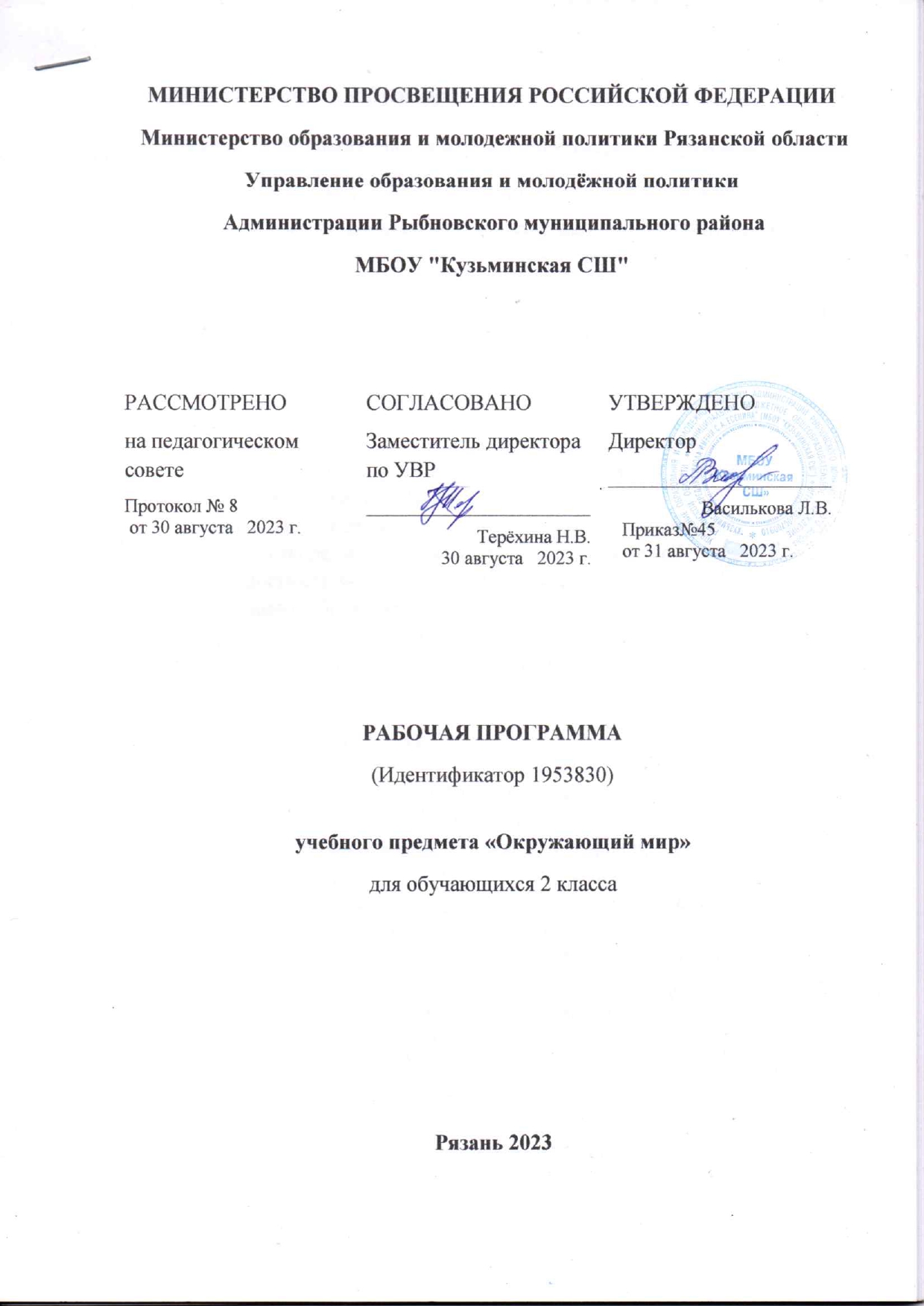 ПОЯСНИТЕЛЬНАЯ ЗАПИСКАРабочая программа по учебному предмету «Окружающий мир» (предметная область «Обществознание и естествознание» («Окружающий мир») соответствует Федеральной рабочей программе по учебному предмету «Окружающий мир» и включает пояснительную записку, содержание обучения, планируемые результаты освоения программы и тематическое планирование.Пояснительная записка отражает общие цели и задачи изучения окружающего мира, место в структуре учебного плана, а также подходы к отбору содержания и планируемым результатам.ОБЩАЯ ХАРАКТЕРИСТИКА ПРЕДМЕТАСодержание обучения раскрывает содержательные линии для обязательного изучения окружающего мира в каждом классе на уровне начального общего образования.Планируемые результаты программы по окружающему миру включают личностные, метапредметные результаты за период обучения, а также предметные достижения обучающегося за каждый год обучения на уровне начального общего образования.Программа по окружающему миру на уровне начального общего образования составлена на основе требований ФГОС НОО и федеральной рабочей программы воспитания.ЦЕЛИ ИЗУЧЕНИЯ ПРЕДМЕТАИзучение окружающего мира, интегрирующего знания о природе, предметном мире, обществе и взаимодействии людей в нём, соответствует потребностям и интересам обучающихся на уровне начального общего образования и направлено на достижение следующих целей:формирование целостного взгляда на мир, осознание места в нём человека на основе целостного взгляда на окружающий мир (природную и социальную среду обитания); освоение естественно-научных, обществоведческих, нравственно-этических понятий, представленных в содержании программы по окружающему миру;формирование ценности здоровья человека, его сохранения и укрепления, приверженности здоровому образу жизни;развитие умений и навыков применять полученные знания в реальной учебной и жизненной практике, связанной как с поисково-исследовательской деятельностью (наблюдения, опыты, трудовая деятельность), так и с творческим использованием приобретённых знаний в речевой, изобразительной, художественной деятельности;духовно-нравственное развитие и воспитание личности гражданина Российской Федерации, понимание своей принадлежности к Российскому государству, определённому этносу; проявление уважения к истории, культуре, традициям народов Российской Федерации; освоение обучающимися мирового культурного опыта по созданию общечеловеческих ценностей, законов и правил построения взаимоотношений в социуме;обогащение духовного опыта обучающихся, развитие способности ребёнка к социализации на основе принятия гуманистических норм жизни, приобретение опыта эмоционально-положительного отношения к природе в соответствии с экологическими нормами поведения; становление навыков повседневного проявления культуры общения, гуманного отношения к людям, уважительного отношения к их взглядам, мнению и индивидуальности.Центральной идеей конструирования содержания и планируемых результатов обучения окружающему миру является раскрытие роли человека в природе и обществе, ознакомление с правилами поведения в среде обитания и освоение общечеловеческих ценностей взаимодействия в системах: «Человек и природа», «Человек и общество», «Человек и другие люди», «Человек и познание». Важнейшей составляющей всех указанных систем является содержание, усвоение которого гарантирует формирование у обучающихся навыков здорового и безопасного образа жизни на основе развивающейся способности предвидеть результаты своих поступков и оценки возникшей ситуации. Отбор содержания программы по окружающему миру осуществлён на основе следующих ведущих идей:раскрытие роли человека в природе и обществе;освоение общечеловеческих ценностей взаимодействия в системах: «Человек и природа», «Человек и общество», «Человек и другие люди», «Человек и его самость», «Человек и познание».МЕСТО УЧЕБНОГО ПРЕДМЕТА «ОКРУЖАЮЩИЙ МИР» В УЧЕБНОМ ПЛАНЕОбщее число часов, отведённых на изучение курса «Окружающий мир», составляет 270 часов (два часа в неделю в каждом классе): 1 класс – 66 часов, 2 класс – 68 часов, 3 класс – 68 часов, 4 класс – 68 часов.СОДЕРЖАНИЕ УЧЕБНОГО ПРЕДМЕТА1 КЛАССЧеловек и обществоШкола. Школьные традиции и праздники. Адрес школы. Классный, школьный коллектив. Друзья, взаимоотношения между ними; ценность дружбы, согласия, взаимной помощи.Совместная деятельность с одноклассниками – учёба, игры, отдых. Рабочее место школьника: удобное размещение учебных материалов и учебного оборудования; поза; освещение рабочего места. Правила безопасной работы на учебном месте.Режим труда и отдыха.Семья. Моя семья в прошлом и настоящем. Имена и фамилии членов семьи, их профессии. Взаимоотношения и взаимопомощь в семье. Совместный труд и отдых. Домашний адрес.Россия – наша Родина. Москва – столица России. Символы России (герб, флаг, гимн). Народы России. Первоначальные сведения о родном крае. Название своего населённого пункта (города, села), региона. Культурные объекты родного края.Ценность и красота рукотворного мира. Правила поведения в социуме.Человек и природаПрирода – среда обитания человека. Природа и предметы, созданные человеком. Природные материалы. Бережное отношение к предметам, вещам, уход за ними. Неживая и живая природа. Наблюдение за погодой своего края. Погода и термометр. Определение температуры воздуха (воды) по термометру.Сезонные изменения в природе. Взаимосвязи между человеком и природой. Правила нравственного и безопасного поведения в природе.Растительный мир. Растения ближайшего окружения (узнавание, называние, краткое описание). Лиственные и хвойные растения. Дикорастущие и культурные растения. Части растения (называние, краткая характеристика значения для жизни растения): корень, стебель, лист, цветок, плод, семя. Комнатные растения, правила содержания и ухода.Мир животных Разные группы животных (звери, насекомые, птицы, рыбы и др.). Домашние и дикие животные (различия в условиях жизни). Забота о домашних питомцах.Правила безопасной жизнедеятельностиПонимание необходимости соблюдения режима дня, правил здорового питания и личной гигиены. Правила использования электронных средств, оснащенных экраном. Правила безопасности в быту: пользование бытовыми электроприборами, газовыми плитами.Дорога от дома до школы. Правила безопасного поведения пешехода (дорожные знаки, дорожная разметка, дорожные сигналы).Безопасность в информационно-телекоммуникационной сети Интернет (электронный дневник и электронные ресурсы школы) в условиях контролируемого доступа в информационно-телекоммуникационную сеть Интернет.Изучение окружающего мира в 1 классе способствует освоению на пропедевтическом уровне ряда универсальных учебных действий: познавательных универсальных учебных действий, коммуникативных универсальных учебных действий, регулятивных универсальных учебных действий, совместной деятельности. Базовые логические действия как часть познавательных универсальных учебных действий способствуют формированию умений:сравнивать происходящие в природе изменения, наблюдать зависимость изменений в живой природе от состояния неживой природы; приводить примеры представителей разных групп животных (звери, насекомые, рыбы, птицы), называть главную особенность представителей одной группы (в пределах изученного); приводить примеры лиственных и хвойных растений, сравнивать их, устанавливать различия во внешнем виде.Работа с информацией как часть познавательных универсальных учебных действий способствует формированию умений:понимать, что информация может быть представлена в разной форме – текста, иллюстраций, видео, таблицы; соотносить иллюстрацию явления (объекта, предмета) с его названием.Коммуникативные универсальные учебные действия способствуют формированию умений:в процессе учебного диалога слушать говорящего; отвечать на вопросы, дополнять ответы участников; уважительно от носиться к разным мнениям; воспроизводить названия своего населенного пункта, название страны, её столицы; воспроизводить наизусть слова гимна России; соотносить предметы декоративно-прикладного искусства с принадлежностью народу РФ, описывать предмет по предложенному плану; описывать по предложенному плану время года, передавать в рассказе своё отношение к природным явлениям; сравнивать домашних и диких животных, объяснять, чем они различаются. Регулятивные универсальные учебные действия способствуют формированию умений:сравнивать организацию своей жизни с установленными правилами здорового образа жизни (выполнение режима, двигательная активность, закаливание, безопасность использования бытовых электроприборов); оценивать выполнение правил безопасного поведения на дорогах и улицах другими детьми, выполнять самооценку; анализировать предложенные ситуации: устанавливать нарушения режима дня, организации учебной работы; нарушения правил дорожного движения, правил пользования электро- и газовыми приборами.Совместная деятельность способствует формированию умений:соблюдать правила общения в совместной деятельности: договариваться, справедливо распределять работу, определять нарушение правил взаимоотношений, при участии учителя устранять возникающие конфликты.2 КЛАССЧеловек и обществоНаша Родина – Россия, Российская Федерация. Россия и её столица на карте. Государственные символы России. Москва – столица России. Святыни Москвы – святыни России: Кремль, Красная площадь, Большой театр и др. Характеристика отдельных исторических событий, связанных с Москвой (основание Москвы, строительство Кремля и др.). Герб Москвы. Расположение Москвы на карте. Города России. Россия – многонациональное государство. Народы России, их традиции, обычаи, праздники. Родной край, его природные и культурные достопримечательности. Значимые события истории родного края.Свой регион и его главный город на карте; символика своего региона. Хозяйственные занятия, профессии жителей родного края. Значение труда в жизни человека и общества.Семья. Семейные ценности и традиции. Родословная. Составление схемы родословного древа, истории семьи.Правила культурного поведения в общественных местах. Доброта, справедливость, честность, уважение к чужому мнению и особенностям других людей – главные правила взаимоотношений членов общества.Человек и природаМетоды познания природы: наблюдения, опыты, измерения.Звёзды и созвездия, наблюдения звёздного неба. Планеты. Чем Земля отличается от других планет; условия жизни на Земле. Изображения Земли: глобус, карта, план. Карта мира. Материки, океаны. Определение сторон горизонта при помощи компаса. Ориентирование на местности по местным природным признакам, Солнцу. Компас, устройство; ориентирование с помощью компаса.Многообразие растений. Деревья, кустарники, травы. Дикорастущие и культурные растения. Связи в природе. Годовой ход изменений в жизни растений. Многообразие животных. Насекомые, рыбы, птицы, звери, земноводные, пресмыкающиеся: общая характеристика внешних признаков. Связи в природе. Годовой ход изменений в жизни животных.Красная книга России, её значение, отдельные представители растений и животных Красной книги. Заповедники, природные парки. Охрана природы. Правила нравственного поведения на природе.Правила безопасной жизнедеятельностиЗдоровый образ жизни: режим дня (чередование сна, учебных занятий, двигательной активности) и рациональное питание (количество приёмов пищи и рацион питания). Физическая культура, закаливание, игры на воздухе как условие сохранения и укрепления здоровья.Правила безопасности в школе (маршрут до школы, правила поведения на занятиях, переменах, при приёмах пищи и на пришкольной территории), в быту, на прогулках.Правила безопасного поведения пассажира наземного транспорта и метро (ожидание на остановке, посадка, размещение в салоне или вагоне, высадка, знаки безопасности на общественном транспорте). Номера телефонов экстренной помощи.Правила поведения при пользовании компьютером. Безопасность в информационно-коммуникационной сети Интернет (коммуникация в мессенджерах и социальных группах) в условиях контролируемого доступа в информационно-коммуникационную сеть Интернет.Изучение окружающего мира во 2 классе способствует освоению на пропедевтическом уровне ряда универсальных учебных действий: познавательных универсальных учебных действий, коммуникативных универсальных учебных действий, регулятивных универсальных учебных действий, совместной деятельности. Универсальные учебные действия (пропедевтический уровень)Базовые логические действия как часть познавательных универсальных учебных действий способствуют формированию умений:ориентироваться в методах познания природы (наблюдение, опыт, сравнение, измерение); определять на основе наблюдения состояние вещества (жидкое, твёрдое, газообразное); различать символы РФ; различать деревья, кустарники, травы; приводить примеры (в пределах изученного); группировать растения: дикорастущие и культурные; лекарственные и ядовитые (в пределах изученного); различать прошлое, настоящее, будущее. Работа с информацией как часть познавательных универсальных учебных действий способствует формированию умений:различать информацию, представленную в тексте, графически, аудиовизуально; читать информацию, представленную в схеме, таблице; используя текстовую информацию, заполнять таблицы; дополнять схемы; соотносить пример (рисунок, предложенную ситуацию) со временем протекания.Коммуникативные универсальные учебные действия способствуют формированию умений:ориентироваться в терминах (понятиях), соотносить их с краткой характеристикой:понятия и термины, связанные с социальным миром (индивидуальность человека, органы чувств, жизнедеятельность; поколение, старшее поколение, культура поведения; Родина, столица, родной край, регион); понятия и термины, связанные с миром природы (среда обитания, тело, явление, вещество; заповедник); понятия и термины, связанные с организацией своей жизни и охраны здоровья (режим, правильное питание, закаливание, безопасность, опасная ситуация).описывать условия жизни на Земле, отличие нашей планеты от других планет Солнечной системы;создавать небольшие описания на предложенную тему (например, «Моя семья», «Какие бывают профессии?», «Что «умеют» органы чувств?», «Лес – природное сообщество» и др.);создавать высказывания-рассуждения (например, признаки животного и растения как живого существа; связь изменений в живой природе с явлениями неживой природы);приводить примеры растений и животных, занесённых в Красную книгу России (на примере своей местности);описывать современные события от имени их участника.Регулятивные универсальные учебные действия способствуют формированию умений:следовать образцу, предложенному плану и инструкции при решении учебной задачи;контролировать с небольшой помощью учителя последовательность действий по решению учебной задачи; оценивать результаты своей работы, анализировать оценку учителя и одноклассников, спокойно, без обид принимать советы и замечания. Совместная деятельность способствует формированию умений:строить свою учебную и игровую деятельность, житейские ситуации в соответствии с правилами поведения, принятыми в обществе; оценивать жизненные ситуации с точки зрения правил поведения, культуры общения, проявления терпения и уважения к собеседнику; проводить в парах (группах) простые опыты по определению свойств разных веществ (вода, молоко, сахар, соль, железо), совместно намечать план работы, оценивать свой вклад в общее дело; определять причины возможных конфликтов, выбирать (из предложенных) способы их разрешения. 3 КЛАССЧеловек и обществоОбщество как совокупность людей, которые объединены общей культурой и связаны друг с другом совместной деятельностью во имя общей цели. Наша Родина – Российская Федерация. Уникальные памятники культуры России, родного края. Государственная символика Российской Федерации и своего региона. Города Золотого кольца России. Народы России. Уважение к культуре, традициям своего народа и других народов, государственным символам России.Семья – коллектив близких, родных людей. Семейный бюджет, доходы и расходы семьи. Уважение к семейным ценностям.Правила нравственного поведения в социуме. Внимание, уважительное отношение к людям с ограниченными возможностями здоровья, забота о них.Значение труда в жизни человека и общества. Трудолюбие как общественно значимая ценность в культуре народов России. Особенности труда людей родного края, их профессии.Страны и народы мира. Памятники природы и культуры – символы стран, в которых они находятся.Человек и природаМетоды изучения природы. Карта мира. Материки и части света.Вещество. Разнообразие веществ в окружающем мире. Примеры веществ: соль, сахар, вода, природный газ. Твёрдые тела, жидкости, газы. Простейшие практические работы с веществами, жидкостями, газами. Воздух – смесь газов. Свойства воздуха. Значение воздуха для растений, животных, человека. Вода. Свойства воды. Состояния воды, её распространение в природе, значение для живых организмов и хозяйственной жизни человека. Круговорот воды в природе. Охрана воздуха, воды.Горные породы и минералы. Полезные ископаемые, их значение в хозяйстве человека, бережное отношение людей к полезным ископаемым. Полезные ископаемые родного края (2–3 примера). Почва, её состав, значение для живой природы и хозяйственной жизни человека.Первоначальные представления о бактериях. Грибы: строение шляпочных грибов. Грибы съедобные и несъедобные.Разнообразие растений. Зависимость жизненного цикла организмов от условий окружающей среды. Размножение и развитие растений. Особенности питания и дыхания растений. Роль растений в природе и жизни людей, бережное отношение человека к растениям. Условия, необходимые для жизни растения (свет, тепло, воздух, вода). Наблюдение роста растений, фиксация изменений. Растения родного края, названия и краткая характеристика на основе наблюдений. Охрана растений.Разнообразие животных. Зависимость жизненного цикла организмов от условий окружающей среды. Размножение и развитие животных (рыбы, птицы, звери). Особенности питания животных. Цепи питания. Условия, необходимые для жизни животных (воздух, вода, тепло, пища). Роль животных в природе и жизни людей, бережное отношение человека к животным. Охрана животных. Животные родного края, их названия, краткая характеристика на основе наблюдений.Природные сообщества: лес, луг, пруд. Взаимосвязи в природном сообществе: растения – пища и укрытие для животных; животные – распространители плодов и семян растений. Влияние человека на природные сообщества. Природные сообщества родного края (2–3 примера на основе наблюдений). Правила нравственного поведения в природных сообществах.Человек – часть природы. Общее представление о строении тела человека. Системы органов (опорно-двигательная, пищеварительная, дыхательная, кровеносная, нервная, органы чувств), их роль в жизнедеятельности организма. Измерение температуры тела человека, частоты пульса.Правила безопасной жизнедеятельностиЗдоровый образ жизни: двигательная активность (утренняя зарядка, динамические паузы), закаливание и профилактика заболеваний. Забота о здоровье и безопасности окружающих людей. Безопасность во дворе жилого дома (правила перемещения внутри двора и пересечения дворовой проезжей части, безопасные зоны электрических, газовых, тепловых подстанций и других опасных объектов инженерной инфраструктуры жилого дома, предупреждающие знаки безопасности). Правила безопасного поведения пассажира железнодорожного, водного и авиатранспорта (правила безопасного поведения на вокзалах и в аэропортах, безопасное поведение в вагоне, на борту самолёта, судна; знаки безопасности).Безопасность в информационно-коммуникационной сети Интернет (ориентирование в признаках мошеннических действий, защита персональной информации, правила коммуникации в мессенджерах и социальных группах) в условиях контролируемого доступа в информационно-коммуникационную сеть Интернет. Изучение окружающего мира в 3 классе способствует освоению ряда универсальных учебных действий: познавательных универсальных учебных действий, коммуникативных универсальных учебных действий, регулятивных универсальных учебных действий, совместной деятельности.Базовые логические и исследовательские действия как часть познавательных универсальных учебных действий способствуют формированию умений:проводить несложные наблюдения в природе (сезонные изменения, поведение животных) по предложенному и самостоятельно составленному плану; на основе результатов совместных с одноклассниками наблюдений (в парах, группах) делать выводы; устанавливать зависимость между внешним видом, особенностями поведения и условиями жизни животного; определять (в процессе рассматривания объектов и явлений) существенные признаки и отношения между объектами и явлениями; моделировать цепи питания в природном сообществе; различать понятия «век», «столетие», «историческое время»; соотносить историческое событие с датой (историческим периодом).Работа с информацией как часть познавательных универсальных учебных действий способствует формированию умений:понимать, что работа с моделями Земли (глобус, карта) может дать полезную и интересную информацию о природе нашей планеты; находить на глобусе материки и океаны, воспроизводить их названия; находить на карте нашу страну, столицу, свой регион; читать несложные планы, соотносить условные обозначения с изображёнными объектами; находить по предложению учителя информацию в разных источниках – текстах, таблицах, схемах, в том числе в информационно-коммуникационной сети Интернет (в условиях контролируемого входа);соблюдать правила безопасности при работе в информационной среде. Коммуникативные универсальные учебные действия способствуют формированию умений:ориентироваться в понятиях, соотносить понятия и термины с их краткой характеристикой:1. понятия и термины, связанные с социальным миром (безопасность, семейный бюджет, памятник культуры); 2. понятия и термины, связанные с миром природы (планета, материк, океан, модель Земли, царство природы, природное сообщество, цепь питания, Красная книга); 3. понятия и термины, связанные с безопасной жизнедеятельностью (знаки дорожного движения, дорожные ловушки, опасные ситуации, предвидение).описывать (характеризовать) условия жизни на Земле;описывать схожие, различные, индивидуальные признаки на основе сравнения объектов природы; приводить примеры, кратко характеризовать представителей разных царств природы; называть признаки (характеризовать) животного (растения) как живого организма; описывать (характеризовать) отдельные страницы истории нашей страны (в пределах изученного).Регулятивные универсальные учебные действия способствуют формированию умений:планировать шаги по решению учебной задачи, контролировать свои действия (при небольшой помощи учителя); устанавливать причину возникающей трудности или ошибки, корректировать свои действия.Совместная деятельность способствует формированию умений:участвуя в совместной деятельности, выполнять роли руководителя (лидера), подчинённого; оценивать результаты деятельности участников, положительно реагировать на советы и замечания в свой адрес; выполнять правила совместной деятельности, признавать право другого человека иметь собственное суждение, мнение; самостоятельно разрешать возникающие конфликты с учётом этики общения. 4 КЛАССЧеловек и обществоКонституция – Основной закон Российской Федерации. Права и обязанности гражданина Российской Федерации. Президент Российской Федерации – глава государства. Политико-административная карта России. Общая характеристика родного края, важнейшие достопримечательности, знаменитые соотечественники.Города России. Святыни городов России. Главный город родного края: достопримечательности, история и характеристика отдельных исторических событий, связанных с ним.Праздник в жизни общества как средство укрепления общественной солидарности и упрочения духовных связей между соотечественниками. Новый год, День защитника Отечества, Международный женский день, День весны и труда, День Победы, День России, День народного единства, День Конституции. Праздники и памятные даты своего региона. Уважение к культуре, истории, традициям своего народа и других народов, государственным символам России.История Отечества «Лента времени» и историческая карта.Наиболее важные и яркие события общественной и культурной жизни страны в разные исторические периоды: Государство Русь, Московское государство, Российская империя, СССР, Российская Федерация. Картины быта, труда, духовно-нравственные и культурные традиции людей в разные исторические времена. Выдающиеся люди разных эпох как носители базовых национальных ценностей.Наиболее значимые объекты списка Всемирного культурного наследия в России и за рубежом. Охрана памятников истории и культуры. Посильное участие в охране памятников истории и культуры своего края. Личная ответственность каждого человека за сохранность историко-культурного наследия своего края.Правила нравственного поведения в социуме, отношение к людям независимо от их национальности, социального статуса, религиозной принадлежности.Человек и природаМетоды познания окружающей природы: наблюдения, сравнения, измерения, опыты по исследованию природных объектов и явлений. Солнце – ближайшая к нам звезда, источник света и тепла для всего живого на Земле. Характеристика планет Солнечной системы. Естественные спутники планет. Смена дня и ночи на Земле. Вращение Земли как причина смены дня и ночи. Обращение Земли вокруг Солнца и смена времён года.Формы земной поверхности: равнины, горы, холмы, овраги (общее представление, условное обозначение равнин и гор на карте). Равнины и горы России. Особенности поверхности родного края (краткая характеристика на основе наблюдений).Водоёмы, их разнообразие (океан, море, озеро, пруд, болото); река как водный поток; использование рек и водоёмов человеком. Крупнейшие реки и озёра России, моря, омывающие её берега, океаны. Водоёмы и реки родного края (названия, краткая характеристика на основе наблюдений).Наиболее значимые природные объекты списка Всемирного наследия в России и за рубежом (2–3 объекта).Природные зоны России: общее представление, основные природные зоны (климат, растительный и животный мир, особенности труда и быта людей, влияние человека на природу изучаемых зон, охрана природы). Связи в природных зонах.Некоторые доступные для понимания экологические проблемы взаимодействия человека и природы. Охрана природных богатств: воды, воздуха, полезных ископаемых, растительного и животного мира. Правила нравственного поведения в природе. Международная Красная книга (отдельные примеры).Правила безопасной жизнедеятельностиЗдоровый образ жизни: профилактика вредных привычек.Безопасность в городе (планирование маршрутов с учётом транспортной инфраструктуры города; правила безопасного по ведения в общественных местах, зонах отдыха, учреждениях культуры). Правила безопасного поведения велосипедиста с учётом дорожных знаков и разметки, сигналов и средств защиты велосипедиста, правила использования самоката и других средств индивидуальной мобильности.Безопасность в информационно-коммуникационной сети Интернет (поиск достоверной информации, опознавание государственных образовательных ресурсов и детских развлекательных порталов) в условиях контролируемого доступа в информационно-коммуникационную сеть Интернет.Изучение окружающего мира в 4 классе способствует освоению ряда универсальных учебных действий: познавательных универсальных учебных действий, коммуникативных универсальных учебных действий, регулятивных универсальных учебных действий, совместной деятельности.Базовые логические и исследовательские действия как часть познавательных универсальных учебных действий способствуют формированию умений:устанавливать последовательность этапов возрастного развития человека; конструировать в учебных и игровых ситуациях правила безопасного поведения в среде обитания; моделировать схемы природных объектов (строение почвы; движение реки, форма поверхности); соотносить объекты природы с принадлежностью к определённой природной зоне; классифицировать природные объекты по принадлежности к природной зоне; определять разрыв между реальным и желательным состоянием объекта (ситуации) на основе предложенных учителем вопросов. Работа с информацией как часть познавательных универсальных учебных действий способствует формированию умений:использовать умения работать с информацией, представленной в разных формах; оценивать объективность информации, учитывать правила безопасного использования электронных образовательных и информационных ресурсов;использовать для уточнения и расширения своих знаний об окружающем мире словари, справочники, энциклопедии, в том числе и информационно-коммуникационную сеть Интернет (в условиях контролируемого выхода); делать сообщения (доклады) на предложенную тему на основе дополнительной информации, подготавливать презентацию, включая в неё иллюстрации, таблицы, диаграммы. Коммуникативные универсальные учебные действия способствуют формированию умений:ориентироваться в понятиях: организм, возраст, система органов; культура, долг, соотечественник, берестяная грамота, первопечатник, иконопись, объект Всемирного природного и культурного наследия; характеризовать человека как живой организм: раскрывать функции различных систем органов; объяснять особую роль нервной системы в деятельности организма; создавать текст-рассуждение: объяснять вред для здоровья и самочувствия организма вредных привычек; описывать ситуации проявления нравственных качеств – отзывчивости, доброты, справедливости и др.; составлять краткие суждения о связях и зависимостях в природе (на основе сезонных изменений, особенностей жизни природных зон, пищевых цепей); составлять небольшие тексты «Права и обязанности гражданина РФ»; создавать небольшие тексты о знаменательных страницах истории нашей страны (в рамках изученного). Регулятивные универсальные учебные действия способствуют формированию умений:самостоятельно планировать алгоритм решения учебной задачи; предвидеть трудности и возможные ошибки; контролировать процесс и результат выполнения задания, корректировать учебные действия при необходимости; адекватно принимать оценку своей работы; планировать работу над ошибками; находить ошибки в своей и чужих работах, устанавливать их причины. Совместная деятельность способствует формированию умений:выполнять правила совместной деятельности при выполнении разных ролей – руководитель, подчинённый, напарник, члена большого коллектива; ответственно относиться к своим обязанностям в процессе совместной деятельности, объективно оценивать свой вклад в общее дело; анализировать ситуации, возникающие в процессе совместных игр, труда, использования инструментов, которые могут стать опасными для здоровья и жизни других людей. ПЛАНИРУЕМЫЕ ОБРАЗОВАТЕЛЬНЫЕ РЕЗУЛЬТАТЫИзучение предмета «Окружающий мир» на уровне начального общего образования направлено на достижение обучающимися личностных, метапредметных и предметных результатов освоения учебного предмета.ЛИЧНОСТНЫЕ РЕЗУЛЬТАТЫЛичностные результаты изучения предмета «Окружающий мир» характеризуют готовность обучающихся руководствоваться традиционными российскими социокультурными и духовно-нравственными ценностями, принятыми в обществе правилами и нормами поведения и должны отражать приобретение первоначального опыта деятельности обучающихся, в части:Гражданско-патриотического воспитания:становление ценностного отношения к своей Родине – России; понимание особой роли многонациональной России в современном мире; осознание своей этнокультурной и российской гражданской идентичности, принадлежности к российскому народу, к своей национальной общности; сопричастность к прошлому, настоящему и будущему своей страны и родного края; проявление интереса к истории и многонациональной культуре своей страны, уважения к своему и другим народам; первоначальные представления о человеке как члене общества, осознание прав и ответственности человека как члена общества.Духовно-нравственного воспитания:проявление культуры общения, уважительного отношения к людям, их взглядам, признанию их индивидуальности; принятие существующих в обществе нравственно-этических норм поведения и правил межличностных отношений, которые строятся на проявлении гуманизма, сопереживания, уважения и доброжелательности; применение правил совместной деятельности, проявление способности договариваться, неприятие любых форм поведения, направленных на причинение физического и морального вреда другим людям. Эстетического воспитания:понимание особой роли России в развитии общемировой художественной культуры, проявление уважительного отношения, восприимчивости и интереса к разным видам искусства, традициям и творчеству своего и других народов; использование полученных знаний в продуктивной и преобразующей деятельности, в разных видах художественной деятельности. Физического воспитания, формирования культуры здоровья и эмоционального благополучия:соблюдение правил организации здорового и безопасного (для себя и других людей) образа жизни; выполнение правил безопасного поведении в окружающей среде (в том числе информационной); приобретение опыта эмоционального отношения к среде обитания, бережное отношение к физическому и психическому здоровью. Трудового воспитания:осознание ценности трудовой деятельности в жизни человека и общества, ответственное потребление и бережное отношение к результатам труда, навыки участия в различных видах трудовой деятельности, интерес к различным профессиям. Экологического воспитания:осознание роли человека в природе и обществе, принятие экологических норм поведения, бережного отношения к природе, неприятие действий, приносящих ей вред. Ценности научного познания:осознание ценности познания для развития человека, необходимости самообразования и саморазвития;проявление познавательного интереса, активности, инициативности, любознательности и самостоятельности в расширении своих знаний, в том числе с использованием различных информационных средств. МЕТАПРЕДМЕТНЫЕ РЕЗУЛЬТАТЫПознавательные универсальные учебные действия:1) Базовые логические действия:понимать целостность окружающего мира (взаимосвязь природной и социальной среды обитания), проявлять способность ориентироваться в изменяющейся действительности; на основе наблюдений доступных объектов окружающего мира устанавливать связи и зависимости между объектами (часть – целое; причина – следствие; изменения во времени и в пространстве); сравнивать объекты окружающего мира, устанавливать основания для сравнения, устанавливать аналогии; объединять части объекта (объекты) по определённому признаку; определять существенный признак для классификации, классифицировать предложенные объекты; находить закономерности и противоречия в рассматриваемых фактах, данных и наблюдениях на основе предложенного алгоритма; выявлять недостаток информации для решения учебной (практической) задачи на основе предложенного алгоритма. 2) Базовые исследовательские действия:проводить (по предложенному и самостоятельно составленному плану или выдвинутому предположению) наблюдения, несложные опыты; проявлять интерес к экспериментам, проводимым под руководством учителя; определять разницу между реальным и желательным состоянием объекта (ситуации) на основе предложенных вопросов; формулировать с помощью учителя цель предстоящей работы, прогнозировать возможное развитие процессов, событий и последствия в аналогичных или сходных ситуациях; моделировать ситуации на основе изученного материала о связях в природе (живая и неживая природа, цепи питания; природные зоны), а также в социуме (лента времени; поведение и его последствия; коллективный труд и его результаты и др.); проводить по предложенному плану опыт, несложное исследование по установлению особенностей объекта изучения и связей между объектами (часть – целое, причина – следствие); формулировать выводы и подкреплять их доказательствами на основе результатов проведённого наблюдения (опыта, измерения, исследования). 3) Работа с информацией:использовать различные источники для поиска информации, выбирать источник получения информации с учётом учебной задачи; находить в предложенном источнике информацию, представленную в явном виде, согласно заданному алгоритму; распознавать достоверную и недостоверную информацию самостоятельно или на основе предложенного учителем способа её проверки; находить и использовать для решения учебных задач текстовую, графическую, аудиовизуальную информацию; читать и интерпретировать графически представленную информацию (схему, таблицу, иллюстрацию); соблюдать правила информационной безопасности в условиях контролируемого доступа в информационно-телекоммуникационную сеть Интернет (с помощью учителя); анализировать и создавать текстовую, видео, графическую, звуковую информацию в соответствии с учебной задачей;фиксировать полученные результаты в текстовой форме (отчёт, выступление, высказывание) и графическом виде (рисунок, схема, диаграмма).Коммуникативные универсальные учебные действия:в процессе диалогов задавать вопросы, высказывать суждения, оценивать выступления участников; признавать возможность существования разных точек зрения; корректно и аргументированно высказывать своё мнение; приводить доказательства своей правоты; соблюдать правила ведения диалога и дискуссии; проявлять уважительное отношение к собеседнику; использовать смысловое чтение для определения темы, главной мысли текста о природе, социальной жизни, взаимоотношениях и поступках людей; создавать устные и письменные тексты (описание, рассуждение, повествование); конструировать обобщения и выводы на основе полученных результатов наблюдений и опытной работы, подкреплять их доказательствами; находить ошибки и восстанавливать деформированный текст об изученных объектах и явлениях природы, событиях социальной жизни; готовить небольшие публичные выступления с возможной презентацией (текст, рисунки, фото, плакаты и др.) к тексту выступления. Регулятивные универсальные учебные действия:1) Самоорганизация:планировать самостоятельно или с небольшой помощью учителя действия по решению учебной задачи; выстраивать последовательность выбранных действий и операций.2) Самоконтроль и самооценка:осуществлять контроль процесса и результата своей деятельности; находить ошибки в своей работе и устанавливать их причины; корректировать свои действия при необходимости (с небольшой помощью учителя); предвидеть возможность возникновения трудностей и ошибок, предусматривать способы их предупреждения, в том числе в житейских ситуациях, опасных для здоровья и жизни. объективно оценивать результаты своей деятельности, соотносить свою оценку с оценкой учителя; оценивать целесообразность выбранных способов действия, при необходимости корректировать их. Совместная деятельность:понимать значение коллективной деятельности для успешного решения учебной (практической) задачи; активно участвовать в формулировании краткосрочных и долгосрочных целей совместной деятельности (на основе изученного материала по окружающему миру); коллективно строить действия по достижению общей цели: распределять роли, договариваться, обсуждать процесс и результат совместной работы; проявлять готовность руководить, выполнять поручения, подчиняться; выполнять правила совместной деятельности: справедливо распределять и оценивать работу каждого участника; считаться с наличием разных мнений; не допускать конфликтов, при их возникновении мирно разрешать без участия взрослого; ответственно выполнять свою часть работы. ПРЕДМЕТНЫЕ РЕЗУЛЬТАТЫ1 КЛАССК концу обучения в 1 классе обучающийся научится:называть себя и членов своей семьи по фамилии, имени, отчеству, профессии членов своей семьи, домашний адрес и адрес своей школы; проявлять уважение к семейным ценностям и традициям, соблюдать правила нравственного поведения в социуме и на природе; воспроизводить название своего населённого пункта, региона, страны; приводить примеры культурных объектов родного края, школьных традиций и праздников, традиций и ценностей своей семьи, профессий; различать объекты живой и неживой природы, объекты, созданные человеком, и природные материалы, части растений (корень, стебель, лист, цветок, плод, семя), группы животных (насекомые, рыбы, птицы, звери); описывать на основе опорных слов наиболее распространённые в родном крае дикорастущие и культурные растения, диких и домашних животных; сезонные явления в разные времена года; деревья, кустарники, травы; основные группы животных (насекомые, рыбы, птицы, звери); выделять их наиболее существенные признаки; применять правила ухода за комнатными растениями и домашними животными; проводить, соблюдая правила безопасного труда, несложные групповые и индивидуальные наблюдения (в том числе за сезонными изменениями в природе своей местности), измерения (в том числе вести счёт времени, измерять температуру воздуха) и опыты под руководством учителя; использовать для ответов на вопросы небольшие тексты о природе и обществе; оценивать ситуации, раскрывающие положительное и негативное отношение к природе; правила поведения в быту, в общественных местах; соблюдать правила безопасности на учебном месте школьника; во время наблюдений и опытов; безопасно пользоваться бытовыми электроприборами; соблюдать правила использования электронных средств, оснащённых экраном;соблюдать правила здорового питания и личной гигиены; соблюдать правила безопасного поведения пешехода; соблюдать правила безопасного поведения в природе; с помощью взрослых (учителя, родители) пользоваться электронным дневником и электронными ресурсами школы.2 КЛАССК концу обучения во 2 классе обучающийся научится:находить Россию на карте мира, на карте России - Москву, свой регион и его главный город; узнавать государственную символику Российской Федерации (гимн, герб, флаг) и своего региона; проявлять уважение к семейным ценностям и традициям, традициям своего народа и других народов, государственным символам России; соблюдать правила нравственного поведения в социуме и на природе; распознавать изученные объекты окружающего мира по их описанию, рисункам и фотографиям, различать их в окружающем мире; приводить примеры изученных традиций, обычаев и праздников народов родного края; важных событий прошлого и настоящего родного края; трудовой деятельности и профессий жителей родного края; проводить, соблюдая правила безопасного труда, несложные наблюдения и опыты с природными объектами, измерения; приводить примеры изученных взаимосвязей в природе, примеры, иллюстрирующие значение природы в жизни человека; описывать на основе предложенного плана или опорных слов изученные культурные объекты (достопримечательности родного края, музейные экспонаты); описывать на основе предложенного плана или опорных слов изученные природные объекты и явления, в том числе звёзды, созвездия, планеты; группировать изученные объекты живой и неживой природы по предложенным признакам; сравнивать объекты живой и неживой природы на основе внешних признаков; ориентироваться на местности по местным природным признакам, Солнцу, компасу; создавать по заданному плану развёрнутые высказывания о природе и обществе; использовать для ответов на вопросы небольшие тексты о природе и обществе; соблюдать правила нравственного поведения в социуме и в природе, оценивать примеры положительного и негативного отношения к объектам природы, проявления внимания, помощи людям, нуждающимся в ней; соблюдать правила безопасного поведения в школе, правила безопасного поведения пассажира наземного транспорта и метро; соблюдать режим дня и питания; безопасно использовать мессенджеры в условиях контролируемого доступа в информационно-телекоммуникационную сеть Интернет; безопасно осуществлять коммуникацию в школьных сообществах с помощью учителя (при необходимости).3 КЛАССК концу обучения в 3 классе обучающийся научится:различать государственную символику Российской Федерации (гимн, герб, флаг); проявлять уважение к государственным символам России и своего региона; проявлять уважение к семейным ценностям и традициям, традициям своего народа и других народов; соблюдать правила нравственного поведения в социуме; приводить примеры памятников природы, культурных объектов и достопримечательностей родного края; столицы России, городов РФ с богатой историей и культурой; российских центров декоративно-прикладного искусства; проявлять интерес и уважение к истории и культуре народов России; показывать на карте мира материки, изученные страны мира; различать расходы и доходы семейного бюджета; распознавать изученные объекты природы по их описанию, рисункам и фотографиям, различать их в окружающем мире; проводить по предложенному плану или инструкции небольшие опыты с природными объектами с использованием простейшего лабораторного оборудования и измерительных приборов; соблюдать безопасность проведения опытов; группировать изученные объекты живой и неживой природы, проводить простейшую классификацию; сравнивать по заданному количеству признаков объекты живой и неживой природы; описывать на основе предложенного плана изученные объекты и явления природы, выделяя их существенные признаки и характерные свойства; использовать различные источники информации о природе и обществе для поиска и извлечения информации, ответов на вопросы; использовать знания о взаимосвязях в природе, связи человека и природы для объяснения простейших явлений и процессов в природе, организме человека; фиксировать результаты наблюдений, опытной работы, в процессе коллективной деятельности обобщать полученные результаты и делать выводы; создавать по заданному плану собственные развёрнутые высказывания о природе, человеке и обществе, сопровождая выступление иллюстрациями (презентацией); соблюдать правила безопасного поведения пассажира железнодорожного, водного и авиатранспорта; соблюдать основы здорового образа жизни, в том числе требования к двигательной активности и принципы здорового питания;соблюдать основы профилактики заболеваний;соблюдать правила безопасного поведения во дворе жилого дома; соблюдать правила нравственного поведения на природе; безопасно использовать персональные данные в условиях контролируемого доступа в информационно-телекоммуникационную сеть Интернет; ориентироваться в возможных мошеннических действиях при общении в мессенджерах.4 КЛАССК концу обучения в 4 классе обучающийся научится:проявлять уважение к семейным ценностям и традициям, традициям своего народа и других народов, государственным символам России; соблюдать правила нравственного поведения в социуме; показывать на физической карте изученные крупные географические объекты России (горы, равнины, реки, озёра, моря, омывающие территорию России); показывать на исторической карте места изученных исторических событий; находить место изученных событий на «ленте времени»; знать основные права и обязанности гражданина Российской Федерации; соотносить изученные исторические события и исторических деятелей с веками и периодами истории России; рассказывать о государственных праздниках России, наиболее важных событиях истории России, наиболее известных российских исторических деятелях разных периодов, достопримечательностях столицы России и родного края; описывать на основе предложенного плана изученные объекты, выделяя их существенные признаки, в том числе государственную символику России и своего региона; проводить по предложенному/самостоятельно составленному плану или выдвинутому предположению несложные наблюдения, опыты с объектами природы с использованием простейшего лабораторного оборудования и измерительных приборов, следуя правилам безопасного труда; распознавать изученные объекты и явления живой и неживой природы по их описанию, рисункам и фотографиям, различать их в окружающем мире; группировать изученные объекты живой и неживой природы, самостоятельно выбирая признак для группировки; проводить простейшие классификации; сравнивать объекты живой и неживой природы на основе их внешних признаков и известных характерных свойств; использовать знания о взаимосвязях в природе для объяснения простейших явлений и процессов в природе (в том числе смены дня и ночи, смены времён года, сезонных изменений в природе своей местности, причины смены природных зон); называть наиболее значимые природные объекты Всемирного наследия в России и за рубежом (в пределах изученного);называть экологические проблемы и определять пути их решения; создавать по заданному плану собственные развёрнутые высказывания о природе и обществе; использовать различные источники информации для поиска и извлечения информации, ответов на вопросы; соблюдать правила нравственного поведения на природе; осознавать возможные последствия вредных привычек для здоровья и жизни человека; соблюдать правила безопасного поведения при использовании объектов транспортной инфраструктуры населённого пункта, в театрах, кинотеатрах, торговых центрах, парках и зонах отдыха, учреждениях культуры (музеях, библиотеках и т.д.); соблюдать правила безопасного поведения при езде на велосипеде, самокате; осуществлять безопасный поиск образовательных ресурсов и верифицированной информации в информационно-телекоммуникационной сети Интернете;соблюдать правила безопасного для здоровья использования электронных образовательных и информационных ресурсов. 2 КЛАССТематическое планирование2 КЛАССУЧЕБНО-МЕТОДИЧЕСКОЕ ОБЕСПЕЧЕНИЕ ОБРАЗОВАТЕЛЬНОГО ПРОЦЕССАОБЯЗАТЕЛЬНЫЕ УЧЕБНЫЕ МАТЕРИАЛЫ ДЛЯ УЧЕНИКА​‌• Окружающий мир (в 2 частях), 2 класс/ Плешаков А.А., Акционерное общество «Издательство «Просвещение»
• Окружающий мир (в 2 частях), 2 класс/ Плешаков А.А., Новицкая М.Ю., Акционерное общество «Издательство «Просвещение»
​‌‌​МЕТОДИЧЕСКИЕ МАТЕРИАЛЫ ДЛЯ УЧИТЕЛЯ​‌1. Федеральная рабочая программа по учебному предмету «Окружающий мир»
2. Плешаков А. А., Кирпичева О. Б., Ионова М. А. и др. Окружающий мир. Методические рекомендации. 1-4 класс
3. Т.Н. Максимова Поурочные разработки по курсу окружающий мир 1-4 класс
‌​ЦИФРОВЫЕ ОБРАЗОВАТЕЛЬНЫЕ РЕСУРСЫ И РЕСУРСЫ СЕТИ ИНТЕРНЕТ​​‌1. РЭШ https://resh.edu.ru/subject/43/2/
2. ЯКЛАСС https://www.yaklass.ru/
3. ИНТЕРНЕТУРОК https://interneturok.ru/
4. Образовательная социальная сеть https://nsportal.ru/
5. ИНФОУРОК https://infourok.ru/?ysclid=lligkg1zyb811236858
6. МУЛЬТИУРОК https://videouroki.net/blog/mul-tiurok-sovriemiennomu-uchitieliu-polieznaia-sotsial-naia-siet.html?ysclid=lligmpe5o4911663496
7. Открытый урок (1 сентября) https://urok.1sept.ru/?ysclid=lligp2cnao523338726
‌​ФГБНУ «Институт стратегии развития образования»Нет/Наименование разделов и тем программыКоличество часовКоличество часовКоличество часовЭлектронные (цифровые) образовательные ресурсыНет/Наименование разделов и тем программыВсегоКонтрольные работыПрактические работыЭлектронные (цифровые) образовательные ресурсыРаздел 1.Человек и обществоРаздел 1.Человек и обществоРаздел 1.Человек и обществоРаздел 1.Человек и обществоРаздел 1.Человек и обществоРаздел 1.Человек и общество1.1Наша Родина – Россия, Российская Федерация. Россия и её столица на карте. Государственные символы России1РЭШ https://resh.edu.ru/subject/43/2/ЯКЛАСС https://www.yaklass.ru/1.2Родной край, его природные и культурные достопримечательности. Значимые события истории родного края2РЭШ https://resh.edu.ru/subject/43/2/ЯКЛАСС https://www.yaklass.ru/1.3Города России1РЭШ https://resh.edu.ru/subject/43/2/ЯКЛАСС https://www.yaklass.ru/1.4Россия – многонациональное государство. Народы России, их традиции, обычаи, праздники2РЭШ https://resh.edu.ru/subject/43/2/ЯКЛАСС https://www.yaklass.ru/1.5Свой регион и его главный город на карте, символика своего региона. Хозяйственные занятия, профессии жителей родного края2ЯКЛАСС https://www.yaklass.ru/1.6Значение труда в жизни человека и общества1РЭШ https://resh.edu.ru/subject/43/2/ЯКЛАСС https://www.yaklass.ru/1.7Семья. Семейные ценности и традиции. Родословная. Составление схемы родословного древа, истории семьи2РЭШ https://resh.edu.ru/subject/43/2/ЯКЛАСС https://www.yaklass.ru/1.8Правила культурного поведения в общественных местах. Доброта, справедливость, честность, уважение к чужому мнению и особенностям других людей – главные правила взаимоотношений членов общества2РЭШ https://resh.edu.ru/subject/43/2/ЯКЛАСС https://www.yaklass.ru/1.9Москва – столица России. Герб Москвы. Святыни Москвы – святыни России: Кремль, Красная площадь, Большой театр и другие2РЭШ https://resh.edu.ru/subject/43/2/ЯКЛАСС https://www.yaklass.ru/1.10Характеристика отдельных исторических событий, связанных с Москвой (основание Москвы, строительство Кремля и другие). Расположение Москвы на карте1ЯКЛАСС https://www.yaklass.ru/Итого по разделуИтого по разделу16Раздел 2.Человек и природаРаздел 2.Человек и природаРаздел 2.Человек и природаРаздел 2.Человек и природаРаздел 2.Человек и природаРаздел 2.Человек и природа2.1Методы познания природы: наблюдения, опыты, измерения1ЯКЛАСС https://www.yaklass.ru/2.2Звёзды и созвездия, наблюдения звёздного неба. Планеты. Чем Земля отличается от других планет, условия жизни на Земле3РЭШ https://resh.edu.ru/subject/43/2/ЯКЛАСС https://www.yaklass.ru/2.3Изображения Земли. Модели: глобус, карта, план. Карта мира. Материки и океаны11ЯКЛАСС https://www.yaklass.ru/2.4Ориентирование на местности по местным природным признакам, Солнцу11РЭШ https://resh.edu.ru/subject/43/2/ЯКЛАСС https://www.yaklass.ru/2.5Ориентирование на местности. Компас, устройство. Определение сторон горизонта при помощи компаса11ЯКЛАСС https://www.yaklass.ru/2.6Многообразие растений. Деревья, кустарники, травы5РЭШ https://resh.edu.ru/subject/43/2/ЯКЛАСС https://www.yaklass.ru/2.7Связи в природе. Годовой ход изменений в жизни растений2ЯКЛАСС https://www.yaklass.ru/2.8Дикорастущие и культурные растения1ЯКЛАСС https://www.yaklass.ru/2.9Многообразие животных. Насекомые, рыбы, птицы, звери, земноводные, пресмыкающиеся: общая характеристика внешних признаков8РЭШ https://resh.edu.ru/subject/43/2/ЯКЛАСС https://www.yaklass.ru/2.10Связи в природе. Годовой ход изменений в жизни животных3ЯКЛАСС https://www.yaklass.ru/2.11Красная книга России, её значение, отдельные представители растений и животных Красной книги3РЭШ https://resh.edu.ru/subject/43/2/ЯКЛАСС https://www.yaklass.ru/2.12Заповедники, природные парки. Охрана природы. Правила нравственного поведения на природе5РЭШ https://resh.edu.ru/subject/43/2/ЯКЛАСС https://www.yaklass.ru/Итого по разделуИтого по разделу34Раздел 3.Правила безопасной жизниРаздел 3.Правила безопасной жизниРаздел 3.Правила безопасной жизниРаздел 3.Правила безопасной жизниРаздел 3.Правила безопасной жизниРаздел 3.Правила безопасной жизни3.1Здоровый образ жизни: режим дня (чередование сна, учебных занятий, двигательной активности) и рациональное питание (количество приёмов пищи и рацион питания)2РЭШ https://resh.edu.ru/subject/43/2/ЯКЛАСС https://www.yaklass.ru/3.2Физическая культура, закаливание, игры на воздухе как условие сохранения и укрепления здоровья2ЯКЛАСС https://www.yaklass.ru/3.3Правила безопасности в школе (маршрут до школы, правила поведения на занятиях, переменах, при приёмах пищи и на пришкольной территории), в быту, на прогулках. Номера телефонов экстренной помощи3ЯКЛАСС https://www.yaklass.ru/3.4Правила безопасного поведения пассажира наземного транспорта и метро (ожидание на остановке, посадка, размещение в салоне или вагоне, высадка, знаки безопасности на общественном транспорте)3РЭШ https://resh.edu.ru/subject/43/2/ЯКЛАСС https://www.yaklass.ru/3.5Безопасность в информационно-коммуникационной сети «Интернет» (коммуникация в мессенджерах и социальных группах) в условиях контролируемого доступа в информационно-телекоммуникационную сеть «Интернет»2ЯКЛАСС https://www.yaklass.ru/Итого по разделуИтого по разделу12Резервное времяРезервное время63ОБЩЕЕ КОЛИЧЕСТВО ЧАСОВ ПО ПРОГРАММЕОБЩЕЕ КОЛИЧЕСТВО ЧАСОВ ПО ПРОГРАММЕ6833Нет/Тема урокаКоличество часовКоличество часовКоличество часовДата изученияЭлектронные цифровые образовательные ресурсыСтр. учебника и рабочей тетради. ЦОР для дом. заданияНет/Тема урокаВсегоКонтрольные работыПрактические работы1Наша Родина - Россия, Российская Федерация1https://www.yaklass.ru/p/okruzhayushchij-mir/2-klass/rodina-322852/rossiia-nasha-rodina-322853https://resh.edu.ru/subject/lesson/6071/main/154860/https://yandex.ru/video/preview/54900284977661925261 часть Уч.4-17, Р.т 3-15https://interneturok.ru/lesson/okruj-mir/2-klass/gde-my-zhivyom/gosudarstvennaya-simvolika-rossii1 часть Уч.4-17, Р.т 3-15https://interneturok.ru/lesson/okruj-mir/2-klass/gde-my-zhivyom/gosudarstvennaya-simvolika-rossii2Наш регион, какой он? Культура родного края Родной край, его культурные достопримечательности1https://infourok.ru/istoriya-i-dostoprimechatelnosti-yaroslavskoj-oblasti-4516534.html?ysclid=llcnjoqdtk456898132https://www.youtube.com/watch?v=fqkFwXqGa9oПроект "Мой край".https://www.maam.ru/detskijsad/proekt-jaroslavija-moi-krai-rodnoi.htmlПроект "Мой край".https://www.maam.ru/detskijsad/proekt-jaroslavija-moi-krai-rodnoi.html3Значимые события истории родного края. Исторические памятники, старинные постройки1https://varandej.livejournal.com/966432.html?ysclid=llcnebaqnm625656671https://dzen.ru/video/watch/603603d8084cc345247a1d88?f=videohttps://infourok.ru/prezentaciya-na-temu-yamschickaya-storonka-2070192.html?ysclid=llcnhfxaq9762066010Проект "Мой край". 1 часть р.т.с.12-13https://interneturok.ru/lesson/okruj-mir/3-klass/nasha-strana-rossiya/zolotoe-koltso-rossii?ysclid=llgsiouhw8671547153Проект "Мой край". 1 часть р.т.с.12-13https://interneturok.ru/lesson/okruj-mir/3-klass/nasha-strana-rossiya/zolotoe-koltso-rossii?ysclid=llgsiouhw86715471534Тематическая проверочная работа115Родной край, его природные достопримечательности1https://www.youtube.com/watch?v=kyGqlQpvh2Ahttps://dmitry-sasin.livejournal.com/292237.html1 часть Уч.18-22 Р.т. 13-16https://www.youtube.com/watch?v=kTJmHGKJ4LU Проект «Мой край»1 часть Уч.18-22 Р.т. 13-16https://www.youtube.com/watch?v=kTJmHGKJ4LU Проект «Мой край»6Как человек познает окружающую природу? Особенности разных методов познания окружающего мира1https://resh.edu.ru/subject/lesson/5625/main/154926/https://videouroki.net/razrabotki/prezentatsiya-dlya-nachalnykh-klassov-kto-i-kak-izuchaet-prirodu.html?ysclid=llcr8vaizm833664898https://www.yaklass.ru/p/okruzhayushchij-mir/2-klass/raznoobrazie-prirody-320111/obekty-prirody-i-rukotvornogo-mira-322882https://www.youtube.com/watch?v=bEHfFL1gUzghttps://www.yaklass.ru/p/okruzhayushchij-mir/2-klass/raznoobrazie-prirody-320111/obekty-prirody-i-rukotvornogo-mira-322882 1 часть Уч. 23-29 Р.т. 17-24https://www.yaklass.ru/p/okruzhayushchij-mir/2-klass/raznoobrazie-prirody-320111/obekty-prirody-i-rukotvornogo-mira-322882 1 часть Уч. 23-29 Р.т. 17-247Звездное небо: звезды и созвездия. Солнечная система: планеты (название, расположение от Солнца, краткая характеристика)1https://resh.edu.ru/subject/lesson/3687/conspect/223583/https://www.yaklass.ru/p/okruzhayushchij-mir/2-klass/raznoobrazie-prirody-320111/zvezdy-i-sozvezdiia-322516https://nsportal.ru/nachalnaya-shkola/okruzhayushchii-mir/2012/10/25/konspekt-i-prezentatsiya-k-uroku-zvezdnoe-nebohttps://www.youtube.com/watch?v=8TSNRq7kniYhttps://www.yaklass.ru/p/okruzhayushchij-mir/2-klass/raznoobrazie-prirody-320111/zvezdy-i-sozvezdiia-322516/re-26186b99-fa57-4570-a665-8d5cdc246c4c 1 частьУч. 40-47 Р.т. 31-34https://www.yaklass.ru/p/okruzhayushchij-mir/2-klass/raznoobrazie-prirody-320111/zvezdy-i-sozvezdiia-322516/re-26186b99-fa57-4570-a665-8d5cdc246c4c 1 частьУч. 40-47 Р.т. 31-348Земля – живая планета Солнечной системы1https://nsportal.ru/nachalnaya-shkola/okruzhayushchii-mir/2017/01/09/prezentatsiya-k-uroku-okruzhayushchego-mira-zemlyahttps://www.youtube.com/watch?v=aIBCZio2dichttps://urok.1sept.ru/articles/572382?ysclid=llcrmhuri9715742721 часть Уч. 40-47 Р.т. 31-341 часть Уч. 40-47 Р.т. 31-349Почему на Земле есть жизнь? Условия жизни на Земле1https://urok.1sept.ru/articles/412546?ysclid=llcrrdagnk881624086https://www.youtube.com/watch?v=8AvG4JF6eRUhttps://ido.tsu.ru/other_res/school2/nach/metod/ecolog1/2-1.html?ysclid=llcrvxures615406455https://umnazia.ru/blog/all-articles/detjam-pro-planetu-zemljahttps://www.yaklass.ru/p/okruzhayushchij-mir/2-klass/raznoobrazie-prirody-320111/vozdukh-i-voda-prirodnye-bogatstva-340450https://www.yaklass.ru/p/okruzhayushchij-mir/2-klass/raznoobrazie-prirody-320111/vozdukh-i-voda-prirodnye-bogatstva-34045010Модели Земли. Практическая работа11https://www.youtube.com/watch?v=3sGgB4YaflAhttps://infourok.ru/okruzhayuschiy-mir-y-klass-urok-tema-globus-model-zemli-prakticheskaya-rabota-429999.html?ysclid=llcrzdpm10187203978https://urok.1sept.ru/articles/623121?ysclid=llcs076067858644312https://nsportal.ru/nachalnaya-shkola/okruzhayushchii-mir/2012/10/04/urok-okruzhayushchego-mira-vo-2-klasse-0https://www.yaklass.ru/p/okruzhayushchij-mir/2-klass/otpravimsia-v-puteshestviia-293340/puteshestvuem-po-karte-rossii-312182https://www.yaklass.ru/p/okruzhayushchij-mir/2-klass/otpravimsia-v-puteshestviia-293340/puteshestvie-po-raznym-materikam-316642https://www.yaklass.ru/p/okruzhayushchij-mir/2-klass/otpravimsia-v-puteshestviia-293340/puteshestvuem-po-karte-rossii-312182https://www.yaklass.ru/p/okruzhayushchij-mir/2-klass/otpravimsia-v-puteshestviia-293340/puteshestvie-po-raznym-materikam-31664211Многообразие растений по месту обитания, внешнему виду. Сравнение растений разных климатических условий1https://infourok.ru/prezentaciya-na-temurasteniya-razlichnih-klimaticheskih-poyasov-2862330.html?ysclid=llf0c96hlm242409756https://www.youtube.com/watch?v=TSxrTSXWLn0https://interneturok.ru/lesson/okruj-mir/1-klass/zhivaya-priroda/raznoobrazie-rasteniy?ysclid=llf0g1gslj639849438https://100urokov.ru/predmety/urok-1-rastitelnyj-mir-rossii?ysclid=llf0cucblu351766289https://www.yaklass.ru/p/okruzhayushchij-mir/2-klass/raznoobrazie-prirody-320111/raznoobrazie-rastenii-3231231 часть Учебник 56-63 Р.т. 39-45https://www.yaklass.ru/p/okruzhayushchij-mir/2-klass/raznoobrazie-prirody-320111/raznoobrazie-rastenii-3231231 часть Учебник 56-63 Р.т. 39-4512Деревья лиственные и хвойные. Сравнение лиственных и хвойных деревьев: общее и различия1https://www.yaklass.ru/p/okruzhayushchij-mir/2-klass/raznoobrazie-prirody-320111/raznoobrazie-rastenii-323123/re-729e6914-661e-4c44-8b97-7f5a982fda38?ysclid=llf1n26big249741973https://infourok.ru/prezentaciya-listvennie-i-hvoynie-derevya-3989266.html?ysclid=llf1lx74on784900211https://interneturok.ru/lesson/okruj-mir/1-klass/zhivaya-priroda/listvennye-i-hvoynye-derevya?ysclid=llf1ma95b797818599Проект «Природа нашего края»https://www.yaklass.ru/p/okruzhayushchij-mir/2-klass/raznoobrazie-prirody-320111/raznoobrazie-rastenii-323123Проект «Природа нашего края»https://www.yaklass.ru/p/okruzhayushchij-mir/2-klass/raznoobrazie-prirody-320111/raznoobrazie-rastenii-32312313Деревья, кустарники, травы родного края (узнавание, называние, краткое описание)1https://www.yaklass.ru/https://uchitelya.com/okruzhayuschiy-mir/2322-prezentaciya-derevya-kustarniki-travy.htmlhttps://www.youtube.com/watch?v=4Xe4oMl8K2oПроект «Природа нашего края»https://www.yaklass.ru/p/okruzhayushchij-mir/2-klass/raznoobrazie-prirody-320111/raznoobrazie-rastenii-3231231 часть Учебник 64-69 Р.т. 45-50Проект «Природа нашего края»https://www.yaklass.ru/p/okruzhayushchij-mir/2-klass/raznoobrazie-prirody-320111/raznoobrazie-rastenii-3231231 часть Учебник 64-69 Р.т. 45-5014Кустарники нашего края: узнавание, название, краткое описание1https://infourok.ru/prezentaciya-po-okruzhayuschemu-miru-kustarniki-nashego-kraya-3336262.html?ysclid=llf1qcaakh53455291https://www.yaklass.ru/p/okruzhayushchij-mir/2-klass/raznoobrazie-prirody-320111/raznoobrazie-rastenii-323123/re-b10043ec-e5ff-4d6d-b0c9-2d09fb312b75?ysclid=llf1qurap5487073577https://interneturok.ru/lesson/okruj-mir/1-klass/zhivaya-priroda/derevya-kustarniki-travy?ysclid=llf1rhdrje916469069Проект «Природа нашего края» https://www.yaklass.ru/p/okruzhayushchij-mir/2-klass/raznoobrazie-prirody-320111/raznoobrazie-rastenii-323123Проект «Природа нашего края» https://www.yaklass.ru/p/okruzhayushchij-mir/2-klass/raznoobrazie-prirody-320111/raznoobrazie-rastenii-32312315Травы нашего края: многообразие. Внешний вид, условия жизни (называние, краткое описание)1https://infourok.ru/prezentaciya-po-okruzhayuschemu-miru-travi-klass-3045577.html?ysclid=llf1trzhc189846167https://interneturok.ru/lesson/okruj-mir/1-klass/zhivaya-priroda/raznoobrazie-rasteniy?ysclid=llf1u82pe589361719https://urok.1sept.ru/articles/674509?ysclid=llf1w42hd4584302744Проект «Природа нашего края»https://www.yaklass.ru/p/okruzhayushchij-mir/2-klass/raznoobrazie-prirody-320111/raznoobrazie-rastenii-323123Проект «Природа нашего края»https://www.yaklass.ru/p/okruzhayushchij-mir/2-klass/raznoobrazie-prirody-320111/raznoobrazie-rastenii-32312316Зависимость жизни растений от состояния неживой природы. Жизнь растений осенью и зимой1https://infourok.ru/prezentaciya-po-okruzhayuschemu-miru-izmeneniya-v-zhizni-rasteniy-osenyu-2823297.html?ysclid=llf1x1e1cn942009977https://interneturok.ru/lesson/okruj-mir/1-klass/priroda-i-eyo-sezonnye-proyavleniya/osen-v-zhizni-rasteniy?ysclid=llf1xkkyk6122589811https://www.yaklass.ru/p/okruzhayushchij-mir/2-klass/raznoobrazie-prirody-320111/osennie-izmeneniia-v-prirode-321438/re-5eb15333-fa3f-4a69-88f4-7ac3678f2de5?ysclid=llf1ybfd3f658772061Проект «Природа нашего края»https://www.yaklass.ru/p/okruzhayushchij-mir/2-klass/iz-zhizni-sel-i-gorodov-523869/zimnie-izmeneniia-v-prirode-523877https://www.yaklass.ru/p/okruzhayushchij-mir/2-klass/raznoobrazie-prirody-320111/osennie-izmeneniia-v-prirode-321438https://www.yaklass.ru/p/okruzhayushchij-mir/2-klass/raznoobrazie-prirody-320111/osennie-izmeneniia-v-prirode-321438Проект «Природа нашего края»https://www.yaklass.ru/p/okruzhayushchij-mir/2-klass/iz-zhizni-sel-i-gorodov-523869/zimnie-izmeneniia-v-prirode-523877https://www.yaklass.ru/p/okruzhayushchij-mir/2-klass/raznoobrazie-prirody-320111/osennie-izmeneniia-v-prirode-321438https://www.yaklass.ru/p/okruzhayushchij-mir/2-klass/raznoobrazie-prirody-320111/osennie-izmeneniia-v-prirode-32143817Зависимость жизни растений от состояния неживой природы. Жизнь растений весной и летом1https://www.yaklass.ru/p/okruzhayushchij-mir/2-klass/raznoobrazie-prirody-320111/kakaia-byvaet-priroda-320112https://multiurok.ru/files/tatiana-petrovna-3.html?ysclid=llf2tpumij158898792https://www.youtube.com/watch?v=uHGvw9fJt0MПроект «Природа нашего края»https://www.yaklass.ru/p/okruzhayushchij-mir/2-klass/otpravimsia-v-puteshestviia-293340/vesennie-izmeneniia-v-prirode-310984https://www.yaklass.ru/p/okruzhayushchij-mir/2-klass/otpravimsia-v-puteshestviia-293340/letnie-izmeneniia-v-prirode-318755/re-e80319a3-f808-46bc-b20a-265d79e7777e?ysclid=llf333ql77427899474Проект «Природа нашего края»https://www.yaklass.ru/p/okruzhayushchij-mir/2-klass/otpravimsia-v-puteshestviia-293340/vesennie-izmeneniia-v-prirode-310984https://www.yaklass.ru/p/okruzhayushchij-mir/2-klass/otpravimsia-v-puteshestviia-293340/letnie-izmeneniia-v-prirode-318755/re-e80319a3-f808-46bc-b20a-265d79e7777e?ysclid=llf333ql7742789947418Растения дикорастущие и культурные: общее и различия1https://www.yaklass.ru/p/okruzhayushchij-mir/2-klass/raznoobrazie-prirody-320111/razlichiia-dikorastushchikh-i-kulturnykh-rastenii-323126https://interneturok.ru/lesson/okruj-mir/2-klass/okruzhayuschiy-mir-2-klass/dikorastuschie-i-kulturnye-rasteniya-2?utm_source=yandex&utm_medium=cpc&utm_campaign=72136850&utm_content=14629084054&utm_term=&yclid=14734487049657384959https://resh.edu.ru/subject/lesson/3708/conspect/223681/https://urok.1sept.ru/articles/616681?ysclid=llf3e6mdh7909355766Проект «Природа нашего края»Яhttps://www.yaklass.ru/p/okruzhayushchij-mir/2-klass/raznoobrazie-prirody-320111/razlichiia-dikorastushchikh-i-kulturnykh-rastenii-323126Проект «Природа нашего края»Яhttps://www.yaklass.ru/p/okruzhayushchij-mir/2-klass/raznoobrazie-prirody-320111/razlichiia-dikorastushchikh-i-kulturnykh-rastenii-32312619Многообразие животных родного края и разных территорий России1https://nsportal.ru/nachalnaya-shkola/okruzhayushchii-mir/2016/10/20/raznoobrazie-zhivotnyhhttps://resh.edu.ru/subject/lesson/5560/conspect/289964/https://urok.fedcdo.ru/wp-content/uploads/2020/11/MR-Zhivotnye-rodnogo-kraya-1-1.pdfПроект «Животные нашего края»https://www.yaklass.ru/p/okruzhayushchij-mir/2-klass/raznoobrazie-prirody-320111/znakomimsia-s-dikimi-i-domashnimi-zhivotnymi-3231271 часть Учебник 56-63 Р.т. 39-45Проект «Животные нашего края»https://www.yaklass.ru/p/okruzhayushchij-mir/2-klass/raznoobrazie-prirody-320111/znakomimsia-s-dikimi-i-domashnimi-zhivotnymi-3231271 часть Учебник 56-63 Р.т. 39-4520Мир животных: насекомые. Особенности внешнего вида, передвижения, питания: узнавание, называние, описание1https://www.klass39.ru/internet-urok-po-okruzhayushhemu-miru-mnogoobrazie-zhivotnyx-nasekomye/https://multiurok.ru/index.php/files/priezientatsiia-nasiekomyie-1.html?login=ok&ysclid=llfibg4qrw309222157https://ped-kopilka.ru/shkolnikam/raskaz-pro-nasekomyh-po-okruzhayuschemu-miru-2-klas.html?ysclid=llfica9ii7200441154https://www.youtube.com/watch?v=Vf_TQOwH0zgПроект «Животные нашего края»https://www.yaklass.ru/p/okruzhayushchij-mir/2-klass/raznoobrazie-prirody-320111/raznoobrazie-zhivotnykh-323124/re-faae161f-a8b5-457f-9505-1bffefb8e3051 часть Учебник 56-63 Р.т. 39-45Проект «Животные нашего края»https://www.yaklass.ru/p/okruzhayushchij-mir/2-klass/raznoobrazie-prirody-320111/raznoobrazie-zhivotnykh-323124/re-faae161f-a8b5-457f-9505-1bffefb8e3051 часть Учебник 56-63 Р.т. 39-4521Мир животных: рыбы. Особенности внешнего вида, условия жизни, передвижения, питания: узнавание, называние, описание1https://interneturok.ru/lesson/okruj-mir/1-klass/zhivotnyy-mir/ryby-priznaki-ryb?ysclid=llfivucego376051280https://urok.1sept.ru/articles/566054?ysclid=llfiujh3v0856828680https://infourok.ru/prezentaciya-po-okruzhayuschemu-miru-ribi-klass-2142398.html?ysclid=llfiv2k5s682021645Проект «Животные нашего края»https://www.yaklass.ru/p/okruzhayushchij-mir/2-klass/raznoobrazie-prirody-320111/raznoobrazie-zhivotnykh-323124/re-c5f7b061-17b4-4547-8edd-57700e9ee924Проект «Животные нашего края»https://www.yaklass.ru/p/okruzhayushchij-mir/2-klass/raznoobrazie-prirody-320111/raznoobrazie-zhivotnykh-323124/re-c5f7b061-17b4-4547-8edd-57700e9ee92422Мир животных: птицы. Особенности внешнего вида, передвижения, питания: узнавание, называние, описание1https://interneturok.ru/lesson/okruj-mir/1-klass/zhivotnyy-mir/ptitsy-suschestvennye-priznaki-ptits?ysclid=llfixj47r284930689https://videouroki.net/razrabotki/urok-ptitsy-2-klass-pnsh.html?ysclid=llfiz13idg924363529https://nsportal.ru/nachalnaya-shkola/okruzhayushchii-mir/2021/05/31/ptitsy-okruzhayushchiy-mir-2-klass-pnshПроект «Животные нашего края»https://www.yaklass.ru/p/okruzhayushchij-mir/2-klass/raznoobrazie-prirody-320111/raznoobrazie-zhivotnykh-323124/re-c7369cad-bc49-4a3a-b97f-a22ca677a761 1 часть уч. 56-63 р.т.39-45Проект «Животные нашего края»https://www.yaklass.ru/p/okruzhayushchij-mir/2-klass/raznoobrazie-prirody-320111/raznoobrazie-zhivotnykh-323124/re-c7369cad-bc49-4a3a-b97f-a22ca677a761 1 часть уч. 56-63 р.т.39-4523Мир животных: земноводные. Особенности внешнего вида, передвижения, питания: узнавание, называние, описание1https://interneturok.ru/lesson/okruj-mir/1-klass/zhivotnyy-mir/zemnovodnye-otlichie-zemnovodnyh-ot-drugih-zhivotnyh?ysclid=llfj1oiml8854235507https://nsportal.ru/nachalnaya-shkola/okruzhayushchii-mir/2022/08/07/urok-okruzhayushchego-mira-vo-2-klasse-po-temehttps://urok.1sept.ru/articles/608385?ysclid=llfj3bnqvu333236010https://www.youtube.com/watch?v=-qxTaeQ1gI0Проект «Животные нашего края»https://www.yaklass.ru/p/okruzhayushchij-mir/2-klass/raznoobrazie-prirody-320111/raznoobrazie-zhivotnykh-323124/re-1fe1c481-99a2-4855-81b2-9780e02597a3 1 часть уч. 56-63 р.т.39-45Проект «Животные нашего края»https://www.yaklass.ru/p/okruzhayushchij-mir/2-klass/raznoobrazie-prirody-320111/raznoobrazie-zhivotnykh-323124/re-1fe1c481-99a2-4855-81b2-9780e02597a3 1 часть уч. 56-63 р.т.39-4524Многообразие животных. Дикие и домашние животные1Проект «Животные нашего края»Проект «Животные нашего края»25Мир животных: звери (млекопитающие). Особенности внешнего вида, передвижения, питания: узнавание, называние, описание1https://www.youtube.com/watch?v=APC8-ICmXNMhttps://interneturok.ru/lesson/okruj-mir/1-klass/zhivotnyy-mir/raznoobrazie-mlekopitayuschih?ysclid=llfkfhupsw701696905https://urok.1sept.ru/articles/608418?ysclid=llfked773u322403844https://nsportal.ru/nachalnaya-shkola/okruzhayushchii-mir/2022/06/20/konspekt-uroka-po-okruzhayushchemu-miru-zveriПроект «Животные нашего края»https://www.yaklass.ru/p/okruzhayushchij-mir/2-klass/raznoobrazie-prirody-320111/raznoobrazie-zhivotnykh-323124/re-1ee0607b-89a0-44fb-b18d-cdc9658252c5Проект «Животные нашего края»https://www.yaklass.ru/p/okruzhayushchij-mir/2-klass/raznoobrazie-prirody-320111/raznoobrazie-zhivotnykh-323124/re-1ee0607b-89a0-44fb-b18d-cdc9658252c526Животные и их потомство Размножение животных. Стадии развития насекомого, земноводных1https://urok.1sept.ru/articles/613572?ysclid=llfkkco3zy632953550https://yandex.ru/video/preview/9255513527446878044https://www.youtube.com/watch?v=axsa0TG4eq8https://nsportal.ru/nachalnaya-shkola/okruzhayushchii-mir/2012/02/16/prezentatsiya-razmnozhenie-zhivotnykhhttps://xn--j1ahfl.xn--p1ai/library/urok_22_razmnozhenie_i_razvitie_zhivotnih_razdel_053144.html?ysclid=llfkrq217c339592705Проект «Животные нашего края»https://www.yaklass.ru/p/okruzhayushchij-mir/2-klass/raznoobrazie-prirody-320111/raznoobrazie-zhivotnykh-323124/re-1ee0607b-89a0-44fb-b18d-cdc9658252c5Проект «Животные нашего края»https://www.yaklass.ru/p/okruzhayushchij-mir/2-klass/raznoobrazie-prirody-320111/raznoobrazie-zhivotnykh-323124/re-1ee0607b-89a0-44fb-b18d-cdc9658252c527Годовой ход изменений в жизни животных. Жизнь животных осенью и зимой1https://www.youtube.com/watch?v=Zkr3tkbzxPohttps://xn----8sbiecm6bhdx8i.xn--p1ai/%D0%B6%D0%B8%D0%B2%D0%BE%D1%82%D0%BD%D1%8B%D0%B5%20%D0%B8%20%D0%B2%D1%80%D0%B5%D0%BC%D0%B5%D0%BD%D0%B0%20%D0%B3%D0%BE%D0%B4%D0%B0.html?ysclid=llfl0aptht610405889https://xn--j1ahfl.xn--p1ai/library/urok_skazka_po_motivam_russkoj_narodnoj_skazki_123523.html?ysclid=llfl2grep3121454705https://interneturok.ru/lesson/okruj-mir/1-klass/priroda-i-eyo-sezonnye-proyavleniya/zhizn-lesnyh-zverey-zimoy?ysclid=llfl399dkg985257156https://www.yaklass.ru/p/okruzhayushchij-mir/2-klass/iz-zhizni-sel-i-gorodov-523869/zimnie-izmeneniia-v-prirode-523877/re-f4f710f8-28b1-4e33-bdad-399ead8365cahttps://www.yaklass.ru/p/okruzhayushchij-mir/2-klass/raznoobrazie-prirody-320111/osennie-izmeneniia-v-prirode-321438/re-5eb15333-fa3f-4a69-88f4-7ac3678f2de5https://www.yaklass.ru/p/okruzhayushchij-mir/2-klass/iz-zhizni-sel-i-gorodov-523869/zimnie-izmeneniia-v-prirode-523877/re-f4f710f8-28b1-4e33-bdad-399ead8365cahttps://www.yaklass.ru/p/okruzhayushchij-mir/2-klass/raznoobrazie-prirody-320111/osennie-izmeneniia-v-prirode-321438/re-5eb15333-fa3f-4a69-88f4-7ac3678f2de528Связи в природе: зависимость изменений в живой природе от изменений в неживой природе1https://resh.edu.ru/subject/lesson/5531/conspect/155076/https://interneturok.ru/lesson/okruj-mir/2-klass/okruzhayuschiy-mir-2-klass/nezhivaya-i-zhivaya-priroda?ysclid=llfktx6963390270412https://www.youtube.com/watch?v=57pkGABeDPU&t=5shttps://xn----8sbiecm6bhdx8i.xn--p1ai/%D0%B6%D0%B8%D0%B2%D0%B0%D1%8F%20%D0%B8%20%D0%BD%D0%B5%D0%B6%D0%B8%D0%B2%D0%B0%D1%8F%20%D0%BF%D1%80%D0%B8%D1%80%D0%BE%D0%B4%D0%B0.html?ysclid=llfkwy439y806677548https://www.yaklass.ru/p/okruzhayushchij-mir/2-klass/raznoobrazie-prirody-320111/sviazi-v-prirode-323125https://www.yaklass.ru/p/okruzhayushchij-mir/2-klass/raznoobrazie-prirody-320111/sviazi-v-prirode-32312529Годовой ход изменений в жизни животных. Жизнь животных весной и летом1https://nsportal.ru/nachalnaya-shkola/okruzhayushchii-mir/2021/01/16/zhivotnye-vesnoy-2-klasshttps://www.youtube.com/watch?v=dPrbwYE17akhttps://www.yaklass.ru/p/okruzhayushchij-mir/2-klass/otpravimsia-v-puteshestviia-293340/vesennie-izmeneniia-v-prirode-310984/re-dc0438ca-70bb-4a9c-a626-0ceaca1cebdahttps://www.yaklass.ru/p/okruzhayushchij-mir/2-klass/otpravimsia-v-puteshestviia-293340/vesennie-izmeneniia-v-prirode-310984/re-dc0438ca-70bb-4a9c-a626-0ceaca1cebda30Красная книга России. Ее значение в сохранении и охране редких растений и животных1https://resh.edu.ru/subject/lesson/5536/conspect/?ysclid=llfl8ztvan109514434https://nsportal.ru/nachalnaya-shkola/okruzhayushchii-mir/2019/01/07/konspekt-i-prezentatsiya-2-klass-po-teme-krasnayahttps://urok.1sept.ru/articles/590302?ysclid=llfla7kaou529620969https://www.youtube.com/watch?v=0s9AOJmvmU4Проект «Красная книга России»https://www.yaklass.ru/p/okruzhayushchij-mir/2-klass/raznoobrazie-prirody-320111/o-krasnoi-knige-382028 1 часть Уч. 88-95 Р.т. 60-63Проект «Красная книга России»https://www.yaklass.ru/p/okruzhayushchij-mir/2-klass/raznoobrazie-prirody-320111/o-krasnoi-knige-382028 1 часть Уч. 88-95 Р.т. 60-6331Отдельные представители растений Красной книги России (включая представителей растительного мира региона): узнавание, называние и описание1https://infourok.ru/prezentaciya-po-okruzhayushemu-miru-na-temu-krasnaya-kniga-rasteniya-2-klass-shkola-rossii-5782738.html?ysclid=llfldstsle247852722https://natworld.info/rasteniya/rasteniya-krasnoy-knigi-rossii-nazvaniya-kratkoe-opisanie-i-foto?ysclid=llfledt2os609667584https://www.youtube.com/watch?v=u0vOUuMI0H8Проект «Красная книга России»https://www.yaklass.ru/p/okruzhayushchij-mir/2-klass/raznoobrazie-prirody-320111/o-krasnoi-knige-382028 1 часть Уч. 88-95 Р.т. 60-63Проект «Красная книга России»https://www.yaklass.ru/p/okruzhayushchij-mir/2-klass/raznoobrazie-prirody-320111/o-krasnoi-knige-382028 1 часть Уч. 88-95 Р.т. 60-6332Отдельные представители животных Красной книги России (включая представителей животного мира региона): узнавание, называние и описание1https://uchitelya.com/okruzhayuschiy-mir/26587-prezentaciya-krasnaya-knigazhivotnye-rossii-2-klass.htmlhttps://kipmu.ru/zhivotnye-krasnoj-knigi-rossii/?ysclid=llflicgnlp18351038https://www.youtube.com/watch?v=FMiQWQcohOgПроект «Красная книга России»https://www.yaklass.ru/p/okruzhayushchij-mir/2-klass/raznoobrazie-prirody-320111/o-krasnoi-knige-382028Проект «Красная книга России»https://www.yaklass.ru/p/okruzhayushchij-mir/2-klass/raznoobrazie-prirody-320111/o-krasnoi-knige-38202833Заповедники: значение для охраны природы1https://resh.edu.ru/subject/lesson/4277/conspect/223521/https://nsportal.ru/nachalnaya-shkola/vospitatelnaya-rabota/2022/07/29/chto-takoe-zapovednikhttps://xn--j1ahfl.xn--p1ai/presentation/34086.html?ysclid=llfbsgy2lh592791032Проект «Заповедники России»https://www.youtube.com/watch?v=A-Tdp5PIKQ0Проект «Заповедники России»https://www.youtube.com/watch?v=A-Tdp5PIKQ034Какие задачи решают сотрудники заповедника. Правила поведения на территории заповедника1https://resh.edu.ru/subject/lesson/4277/conspect/223521/https://www.youtube.com/watch?v=taVLqKaC5-Qhttps://urok.1sept.ru/articles/663687?ysclid=llflo46z71820689128https://www.youtube.com/watch?v=CUUNg9IqdzwПроект «Заповедники России»https://interneturok.ru/lesson/geografy/8-klass/prirodno-hozyaystvennye-zony-rossii/oopt-osobo-ohranyaemye-prirodnye-territorii?ysclid=llfbr4lhg6455142373Проект «Заповедники России»https://interneturok.ru/lesson/geografy/8-klass/prirodno-hozyaystvennye-zony-rossii/oopt-osobo-ohranyaemye-prirodnye-territorii?ysclid=llfbr4lhg645514237335Заповедники Севера России (Остров Врангеля, Большой Арктический заповедник)1https://infourok.ru/prezentaciya-po-okruzhayushemu-miru-ostrov-vrangelya-2-klass-6240925.html?ysclid=llfbu0xzif428974364https://www.youtube.com/watch?v=A4fEyhlN8DIПроект Заповедники России"https://interneturok.ru/lesson/okruj-mir/4-klass/rodnoy-kray-chast-bolshoy-strany/zapovednye-mesta-tvoego-kraya?ysclid=llfbuuqufp292925580Проект Заповедники России"https://interneturok.ru/lesson/okruj-mir/4-klass/rodnoy-kray-chast-bolshoy-strany/zapovednye-mesta-tvoego-kraya?ysclid=llfbuuqufp29292558036Заповедники Юга России (Кавказский заповедник)1https://infourok.ru/prezentaciya-kavkazskiy-gosudarstvenniy-zapovednik-klass-1517072.html?ysclid=llfc3w3rle226212916https://www.youtube.com/watch?v=Ix0tTU0tegUhttps://uchitelya.com/okruzhayuschiy-mir/61045-prezentaciya-kavkazskiy-gosudarstvennyy-prirodnyy.htmlhttps://nsportal.ru/detskiy-sad/okruzhayushchiy-mir/2017/01/19/prezentatsiya-kavkazskiy-zapovednikПроект Заповедники России"https://wikiway.com/russia/kavkazskiy-zapovednik/?ysclid=llfc4zo5cp760878548Проект Заповедники России"https://wikiway.com/russia/kavkazskiy-zapovednik/?ysclid=llfc4zo5cp76087854837Заповедники Сибири (Байкальский заповедник, Саяно-Шушенский заповедник)1https://infourok.ru/prezentaciya-k-uroku-okruzhayuschego-mira-na-temu-zapovedniki-rossii-2641349.html?ysclid=llfc97ctnl692892601https://nsportal.ru/nachalnaya-shkola/okruzhayushchii-mir/2016/06/16/prezenttsiya-baykalskiy-zapovednikhttps://www.youtube.com/watch?v=KLdcQZtKdvUПроект "Заповедники России"https://iskatel.com/places/sayano-shushenskiy-zapovednik?ysclid=llfccqmt2k661486329Проект "Заповедники России"https://iskatel.com/places/sayano-shushenskiy-zapovednik?ysclid=llfccqmt2k66148632938Мир профессий жителей нашего региона1https://www.youtube.com/watch?v=jkXZiave1AAhttps://resh.edu.ru/subject/lesson/3719/train/156986/Образец проекта: https://pushkinsdelal.ru/kak-sdelat-proekt-na-temu-professii/?ysclid=llcnx9037n773334306https://www.yaklass.ru/p/okruzhayushchij-mir/2-klass/iz-zhizni-sel-i-gorodov-523869/raznoobrazie-professii-523875 1 часть Уч.104-129 Р.т.67-81Проект "Все профессии важны".https://www.yaklass.ru/p/okruzhayushchij-mir/2-klass/iz-zhizni-sel-i-gorodov-523869/raznoobrazie-professii-523875 1 часть Уч.104-129 Р.т.67-81Проект "Все профессии важны".39Зачем человек трудится? Ценность труда и трудолюбия1https://nsportal.ru/nachalnaya-shkola/okruzhayushchii-mir/2021/10/14/prezentatsiya-tema-zachem-chelovek-truditsyahttps://www.youtube.com/watch?v=g6mSs2CCJf4https://multiurok.ru/files/prezentatsiia-po-okruzhaiushchemu-miru-na-temu-tru.html?ysclid=llcopoc27222430273https://www.yaklass.ru/p/okruzhayushchij-mir/2-klass/iz-zhizni-sel-i-gorodov-523869/raznoobrazie-professii-523875 1 часть Уч.с.120-127; р.т. С.80 №5, с.82 Проект "Все профессии важны".https://www.yaklass.ru/p/okruzhayushchij-mir/2-klass/iz-zhizni-sel-i-gorodov-523869/raznoobrazie-professii-523875 1 часть Уч.с.120-127; р.т. С.80 №5, с.82 Проект "Все профессии важны".40Здоровый образ жизни. Режим дня: чередование сна, учебных занятий, двигательной активности1https://xn--j1ahfl.xn--p1ai/library/urok_36_esli_hochesh_bit_zdorov_okruzhayushij_mir_2kl_050526.html?ysclid=llfchcdndq592127889https://nsportal.ru/nachalnaya-shkola/okruzhayushchii-mir/2020/08/03/plan-konspekt-uroka-po-okruzhayushchemu-miru-eslihttps://www.youtube.com/watch?v=PADuVlfBPgohttps://www.yaklass.ru/p/okruzhayushchij-mir/2-klass/o-zdorove-i-bezopasnosti-425638/sokhraniaem-zdorove-386155/re-01e20274-7401-48ff-8991-a8cfff1871f8 2 часть Уч. 4-11 Р.т. 3-8Проект «Если хочешь быть здоров».https://www.yaklass.ru/p/okruzhayushchij-mir/2-klass/o-zdorove-i-bezopasnosti-425638/sokhraniaem-zdorove-386155/re-01e20274-7401-48ff-8991-a8cfff1871f8 2 часть Уч. 4-11 Р.т. 3-8Проект «Если хочешь быть здоров».41Рациональное питание: количество приемов пищи и рацион питания. Витамины и здоровье ребенка1https://urok.1sept.ru/articles/642653?ysclid=llfcwwssdg740956611https://interneturok.ru/lesson/okruj-mir/2-klass/chelovek-razumnyy-chast-prirody/rasti-zdorovymhttps://www.yaklass.ru/p/okruzhayushchij-mir/2-klass/o-zdorove-i-bezopasnosti-425638/sokhraniaem-zdorove-386155/re-c19c294e-5175-4b57-acc9-1c44501655072 часть Уч. 4-11 Р.т. 3-8Проект «Если хочешь быть здоров».https://www.yaklass.ru/p/okruzhayushchij-mir/2-klass/o-zdorove-i-bezopasnosti-425638/sokhraniaem-zdorove-386155/re-c19c294e-5175-4b57-acc9-1c44501655072 часть Уч. 4-11 Р.т. 3-8Проект «Если хочешь быть здоров».42Физическая культура. Игры на воздухе как условие сохранения и укрепления здоровья1https://interneturok.ru/lesson/okruj-mir/2-klass/zdorovie-i-bezopasnost/esli-hochesh-byt-zdorov-pri-podderzhke-danone-rossiya-i-fonda-lui-bondyuelyahttps://urok.1sept.ru/articles/628144?ysclid=llfedwtzog930517471https://www.youtube.com/watch?v=jzqLx1uG-y0https://www.yaklass.ru/p/okruzhayushchij-mir/2-klass/o-zdorove-i-bezopasnosti-425638/sokhraniaem-zdorove-386155/re-21b1b02f-8540-4c9b-a208-48882d3f2699Проект «Если хочешь быть здоров».https://www.yaklass.ru/p/okruzhayushchij-mir/2-klass/o-zdorove-i-bezopasnosti-425638/sokhraniaem-zdorove-386155/re-21b1b02f-8540-4c9b-a208-48882d3f2699Проект «Если хочешь быть здоров».43Подробнее о лесных опасностях144Правила безопасного поведения пассажира наземного транспорта1https://infourok.ru/prezentaciya-po-teme-pravila-povedeniya-v-obshestvennom-transporte-1-2-klass-6320609.html?ysclid=llfh1a2eas787856642https://urok.1sept.ru/articles/620774?ysclid=llfh1w40es74127768https://www.youtube.com/watch?v=fJA3dV42MUM2 часть уч.12-21 р.т. 8-14 Проект «Правила безопасности»ЯКласс https://www.yaklass.ru/p/okruzhayushchij-mir/3-klass/o-bezopasnosti-v-raznykh-mestakh-386744/pravila-bezopasnogo-povedeniia-na-doroge-3867462 часть уч.12-21 р.т. 8-14 Проект «Правила безопасности»ЯКласс https://www.yaklass.ru/p/okruzhayushchij-mir/3-klass/o-bezopasnosti-v-raznykh-mestakh-386744/pravila-bezopasnogo-povedeniia-na-doroge-38674645Правила безопасного поведения пассажира метро. Знаки безопасности в метро1https://infourok.ru/prezentaciya-po-pdd-bezopasnoe-povedenie-v-metro-6334068.html?ysclid=llfh9m5lwb644508205https://www.youtube.com/watch?v=oBaGlkzTl7Ihttps://resh.edu.ru/subject/lesson/3773/main/157396/2 часть Уч. 12-21 Р.т. 8-14 Проект «Правила безопасности» ЯКласс https://www.yaklass.ru/p/okruzhayushchij-mir/3-klass/o-bezopasnosti-v-raznykh-mestakh-386744/pravila-bezopasnogo-povedeniia-na-doroge-3867462 часть Уч. 12-21 Р.т. 8-14 Проект «Правила безопасности» ЯКласс https://www.yaklass.ru/p/okruzhayushchij-mir/3-klass/o-bezopasnosti-v-raznykh-mestakh-386744/pravila-bezopasnogo-povedeniia-na-doroge-38674646Знаки безопасности на общественном транспорте1https://urok.1sept.ru/articles/586723?ysclid=llfh418p3020823402https://nsportal.ru/nachalnaya-shkola/osnovy-bezopasnosti-zhiznedeyatelnosti/2022/12/29/pravila-passazhira-v-avtobusehttps://www.youtube.com/watch?v=fJA3dV42MUMПроект «Правила безопасности» https://www.yaklass.ru/p/okruzhayushchij-mir/3-klass/o-bezopasnosti-v-raznykh-mestakh-386744/pravila-bezopasnogo-povedeniia-na-doroge-386746Проект «Правила безопасности» https://www.yaklass.ru/p/okruzhayushchij-mir/3-klass/o-bezopasnosti-v-raznykh-mestakh-386744/pravila-bezopasnogo-povedeniia-na-doroge-38674647Правила безопасности в школе: маршрут до школы, поведение на занятиях, переменах, при приеме пищи; на предшкольной территории1https://uchitelya.com/okruzhayuschiy-mir/206286-konspekt-uroka-po-okruzhayuschemu-miru-v-shkole-pravila.htmlhttps://ped-kopilka.ru/blogs/anastasija-dmitrievna-anchugova/konspekt-uroka-okruzhayuschego-mira-dlja-2-klasa-na-temu-pravila-povedenija-v-shkole.html?ysclid=llfgrjuza3343980921https://www.youtube.com/watch?v=H6KOLwnkPYI2 часть уч. 22-29 р.т. 15-20 Проект «Правила безопасности»https://www.yaklass.ru/p/okruzhayushchij-mir/2-klass/o-zdorove-i-bezopasnosti-425638/kak-vesti-sebia-na-doroge-3861572 часть уч. 22-29 р.т. 15-20 Проект «Правила безопасности»https://www.yaklass.ru/p/okruzhayushchij-mir/2-klass/o-zdorove-i-bezopasnosti-425638/kak-vesti-sebia-na-doroge-38615748Правила безопасного поведения в быту. Безопасное пользование электроприборами, газовой плитой. Безопасность при разогреве пищи. Номера телефонов экстрен-ной помощи1https://interneturok.ru/lesson/okruj-mir/2-klass/zdorovie-i-bezopasnost/domashnie-opasnostihttps://infourok.ru/prezentaciya-pravila-nashey-bezopasnosti-klass-860573.html?ysclid=llfgv8ld4p234863871https://www.youtube.com/watch?v=tBuc_pN-4uY2 часть уч. 22-29 р.т. 15-20 Проект «Правила безопасности»https://www.yaklass.ru/p/okruzhayushchij-mir/2-klass/o-zdorove-i-bezopasnosti-425638/opasnosti-v-tvoem-dome-3861592 часть уч. 22-29 р.т. 15-20 Проект «Правила безопасности»https://www.yaklass.ru/p/okruzhayushchij-mir/2-klass/o-zdorove-i-bezopasnosti-425638/opasnosti-v-tvoem-dome-38615949Безопасное поведение на прогулках: правила поведения на игровых площадках; езда на велосипедах (санках, самокатах) и качелях1https://interneturok.ru/lesson/okruj-mir/2-klass/zdorovie-i-bezopasnost/beregis-avtomobilyahttps://www.youtube.com/watch?v=oTj_7gW4jkwhttps://reader.lecta.rosuchebnik.ru/demo/807663/data/Chapter9.xhtml2 часть Уч.22-29 Р.т. 15-20 Проект «Правила безопасности»https://www.yaklass.ru/p/okruzhayushchij-mir/2-klass/o-zdorove-i-bezopasnosti-425638/chem-mogut-byt-opasny-neznakomtcy-536523 2 часть уч. Р.т. 12-21 8-142 часть Уч.22-29 Р.т. 15-20 Проект «Правила безопасности»https://www.yaklass.ru/p/okruzhayushchij-mir/2-klass/o-zdorove-i-bezopasnosti-425638/chem-mogut-byt-opasny-neznakomtcy-536523 2 часть уч. Р.т. 12-21 8-1450Правила поведения при пользовании компьютером: посадка, время пользования, обязательность отдыха и другие1https://nsportal.ru/nachalnaya-shkola/materialy-dlya-roditelei/2012/06/17/zolotye-pravila-pri-rabote-za-kompyuteromhttps://www.youtube.com/watch?v=P2YDtDykmqgПроект «Правила безопасности»https://www.yaklass.ru/p/okruzhayushchij-mir/2-klass/o-zdorove-i-bezopasnosti-425638/sokhraniaem-zdorove-386155/re-e195cf54-4b50-4a1c-904e-b367d5d2f145?ysclid=llfhderdau236310133Проект «Правила безопасности»https://www.yaklass.ru/p/okruzhayushchij-mir/2-klass/o-zdorove-i-bezopasnosti-425638/sokhraniaem-zdorove-386155/re-e195cf54-4b50-4a1c-904e-b367d5d2f145?ysclid=llfhderdau23631013351Безопасное пользование Интернетом1https://nsportal.ru/nachalnaya-shkola/informatika/2014/01/14/konspekt-i-prezentatsiya-uroka-na-temu-bezopasnoe-povedeniehttps://urok.1sept.ru/articles/659676?ysclid=llfhjoj4px894294390https://www.youtube.com/watch?v=zDE3Ht7xMeMПроект «Правила безопасности»https://www.youtube.com/watch?v=FKHMu9CkqdsПроект «Правила безопасности»https://www.youtube.com/watch?v=FKHMu9Ckqds52Семейные ценности и традиции. Труд, досуг, занятия членов семьи1https://dzen.ru/video/watch/6343de377036f520a5cedb1a?comment-request=1%3Ffhttps://www.yaklass.ru/p/okruzhayushchij-mir/2-klass/pravila-obshcheniia-546146/moia-semia-536737https://urok.1sept.ru/articles/584420?ysclid=llcpvm7jpi595381319Проект "Моя родословная".https://www.yaklass.ru/p/okruzhayushchij-mir/2-klass/pravila-obshcheniia-546146/moia-semia-536737 2 часть Уч.42-51 Р.т. 23-33 Проект "Моя родословная".Проект "Моя родословная".https://www.yaklass.ru/p/okruzhayushchij-mir/2-klass/pravila-obshcheniia-546146/moia-semia-536737 2 часть Уч.42-51 Р.т. 23-33 Проект "Моя родословная".53Родословная. Родословное древо, история семьи. Предшествующие поколения1https://www.youtube.com/watch?v=xQ7t5YOqd7khttps://www.yaklass.ru/p/okruzhayushchij-mir/2-klass/pravila-obshcheniia-546146/moia-semia-536737https://www.yaklass.ru/p/okruzhayushchij-mir/2-klass/pravila-obshcheniia-546146/moia-semia-536737https://resh.edu.ru/subject/lesson/5564/conspect/157329/https://infourok.ru/urok-proekt-moya-rodoslovnaya-s-prezentaciej-2-klass-4069923.html?ysclid=llcpshmzl7812688480Проект "Моя родословная".https://www.yaklass.ru/p/okruzhayushchij-mir/2-klass/pravila-obshcheniia-546146/moia-semia-536737 2 часть Уч. 42.-51 Р.т. 23-33 Проект "Моя родословная".Проект "Моя родословная".https://www.yaklass.ru/p/okruzhayushchij-mir/2-klass/pravila-obshcheniia-546146/moia-semia-536737 2 часть Уч. 42.-51 Р.т. 23-33 Проект "Моя родословная".54Главные правила взаимоотношений членов общества: доброта, справедливость, честность, уважение к чужому мнению1https://infourok.ru/prezentaciya-urok-dobroti-klass-1683919.html?ysclid=llcq51vstz790831965https://www.yaklass.ru/p/okruzhayushchij-mir/2-klass/pravila-obshcheniia-546146/bud-vezhlivym-546626https://www.youtube.com/watch?v=MGMgqZ66R3chttps://www.youtube.com/watch?v=B-50gbk04WQhttps://www.yaklass.ru/p/okruzhayushchij-mir/2-klass/pravila-obshcheniia-546146/bud-vezhlivym-546626https://www.yaklass.ru/p/okruzhayushchij-mir/2-klass/pravila-obshcheniia-546146/kak-vesti-sebia-v-obshchestvennykh-mestakh-545649https://www.yaklass.ru/p/okruzhayushchij-mir/2-klass/pravila-obshcheniia-546146/bud-vezhlivym-546626https://www.yaklass.ru/p/okruzhayushchij-mir/2-klass/pravila-obshcheniia-546146/kak-vesti-sebia-v-obshchestvennykh-mestakh-54564955Правила культурного поведения в общественных местах: кинотеатре, театре, торговом центре, музее1https://www.youtube.com/watch?v=PaH0nfU2Oxchttps://www.yaklass.ru/p/okruzhayushchij-mir/2-klass/pravila-obshcheniia-546146/bud-vezhlivym-546626https://www.yaklass.ru/p/okruzhayushchij-mir/2-klass/pravila-obshcheniia-546146/bud-vezhlivym-546626https://www.yaklass.ru/p/okruzhayushchij-mir/2-klass/pravila-obshcheniia-546146/bud-vezhlivym-546626https://uchitelya.com/nachalnaya-shkola/114259-prezentaciya-pravila-povedeniya-shkolnikov-v-obschestvennyh-mestah.htmlhttps://www.yaklass.ru/p/okruzhayushchij-mir/2-klass/pravila-obshcheniia-546146/bud-vezhlivym-546626 2 часть Уч. с.60-63 Р.т. 41https://www.yaklass.ru/p/okruzhayushchij-mir/2-klass/pravila-obshcheniia-546146/bud-vezhlivym-546626 2 часть Уч. с.60-63 Р.т. 4156Резервный урок.Тематическая проверочная работа по разделу "Человек и общество"11https://www.yaklass.ru/p/okruzhayushchij-mir/2-klass/rodina-322852/rossiia-nasha-rodina-322853https://infourok.ru/test-po-teme-chelovek-i-obschestvo-vo-klasse-1776551.html?ysclid=llcp0915l640454866Проверим и оценим свои достижения по разделу "Путешествия" (П/Р №6 2 часть Уч.134 Р.т. 86)Проверим и оценим свои достижения по разделу "Путешествия" (П/Р №6 2 часть Уч.134 Р.т. 86)57Ориентирование на местности. Практическая работа11https://urok.1sept.ru/articles/679745?ysclid=llcsdegsz866094199https://resh.edu.ru/subject/lesson/4307/conspect/?ysclid=llcsex7do0305206222https://xn--j1ahfl.xn--p1ai/library/urok_53_orientirovanie_na_mestnosti_okruzhayushij_mir_042759.html?ysclid=llcsft73ie2176987012 часть уч.70-77 р.т. 43-48https://www.yaklass.ru/p/okruzhayushchij-mir/2-klass/otpravimsia-v-puteshestviia-293340/po-storonam-gorizonta-293341https://www.yaklass.ru/p/okruzhayushchij-mir/2-klass/otpravimsia-v-puteshestviia-293340/orientiruemsia-na-mestnosti-2960562 часть уч.70-77 р.т. 43-48https://www.yaklass.ru/p/okruzhayushchij-mir/2-klass/otpravimsia-v-puteshestviia-293340/po-storonam-gorizonta-293341https://www.yaklass.ru/p/okruzhayushchij-mir/2-klass/otpravimsia-v-puteshestviia-293340/orientiruemsia-na-mestnosti-29605658Формы земной поверхности11https://www.yaklass.ru/p/okruzhayushchij-mir/2-klass/otpravimsia-v-puteshestviia-293340/orientiruemsia-na-mestnosti-296056https://xn--j1ahfl.xn--p1ai/library/urok_53_orientirovanie_na_mestnosti_okruzhayushij_mir_042759.html?ysclid=llcsft73ie217698701https://www.yaklass.ru/p/okruzhayushchij-mir/2-klass/otpravimsia-v-puteshestviia-293340/orientiruemsia-na-mestnosti-2960562 часть уч.с.74-77, раб. тетр. С. 45-48https://www.yaklass.ru/p/okruzhayushchij-mir/2-klass/otpravimsia-v-puteshestviia-293340/orientiruemsia-na-mestnosti-2960562 часть уч.с.74-77, раб. тетр. С. 45-4859Народы Поволжья и других территорий РФ: традиции, обычаи, праздники1https://infourok.ru/prezentaciya-ot-volgi-do-kamitradicii-narodov-povolzhya-2480428.html?ysclid=llcn77cyhk85524017https://www.youtube.com/watch?v=E44i7KynFr0Проект "Города России"2 часть. с.86-95; р.т. С.58 №6, с.62 проектhttps://qwizz.ru/tradicii-narodov-povolzhya/?ysclid=llgs3jde2v391551188Проект "Города России"2 часть. с.86-95; р.т. С.58 №6, с.62 проектhttps://qwizz.ru/tradicii-narodov-povolzhya/?ysclid=llgs3jde2v39155118860Народы России. Народы Севера: традиции, обычаи, праздники1https://www.yaklass.ru/p/okruzhayushchij-mir/2-klass/rodina-322852/rossiia-nasha-rodina-322853https://nsportal.ru/nachalnaya-shkola/okruzhayushchii-mir/2014/09/27/zhizn-narodov-severahttps://www.youtube.com/watch?v=6TTYe36u-7Qhttps://www.youtube.com/watch?v=6TTYe36u-7Qhttps://www.youtube.com/watch?v=6TTYe36u-7Q61Промежуточная аттестация Проверочная работа по итогам обучения во 2 классе1162Москва - столица России. Герб Москвы1https://www.yaklass.ru/p/okruzhayushchij-mir/2-klass/rodina-322852/rossiia-nasha-rodina-322853https://yandex.ru/video/preview/3979432628335877924https://multiurok.ru/files/urok-moskva-stolitsa-rossii-1.html?ysclid=llcmgztj9w1655974472 часть Уч. 98-103 Р.т. 64-70https://www.youtube.com/watch?v=0R8LbI27KIk2 часть Уч. 98-103 Р.т. 64-70https://www.youtube.com/watch?v=0R8LbI27KIk63Достопримечательности Москвы: Большой театр, МГУ, Московский цирк, Театр кукол имени С.В. Образцова1https://www.yaklass.ru/p/okruzhayushchij-mir/2-klass/otpravimsia-v-puteshestviia-293340/moskva-stolitca-rossii-319761https://yandex.ru/video/preview/118755767559414065https://multiurok.ru/files/urok-prezentatsiia-po-teme-puteshestvie-po-moskve.html?ysclid=llcmkiz7iu9731010332 часть Уч. 98-101https://www.yaklass.ru/p/okruzhayushchij-mir/1-klass/uznaem-chto-nas-okruzhaet-638762/moskva-stolitca-nashei-rodiny-5977942/re-f90c6bb3-2cf3-4dac-bc0d-650e55dfef15?ysclid=llgrtu0zsl1954525852 часть Уч. 98-101https://www.yaklass.ru/p/okruzhayushchij-mir/1-klass/uznaem-chto-nas-okruzhaet-638762/moskva-stolitca-nashei-rodiny-5977942/re-f90c6bb3-2cf3-4dac-bc0d-650e55dfef15?ysclid=llgrtu0zsl19545258564Страницы истории: как Москва строилась1https://www.yaklass.ru/p/okruzhayushchij-mir/2-klass/otpravimsia-v-puteshestviia-293340/moskva-stolitca-rossii-319761https://infourok.ru/prezentaciya-po-okruzhayushemu-miru-na-temu-moskva-stolica-rossii-stranicy-istorii-dostoprimechatelnosti-dlya-2-klassa-6232929.html?ysclid=llcm60wiiq265779857https://urok.1sept.ru/articles/618440?ysclid=llcmem52a61883574932 часть Уч.с.102-107https://www.youtube.com/watch?v=1WM_aKMY6cw2 часть Уч.с.102-107https://www.youtube.com/watch?v=1WM_aKMY6cw65Санкт-Петербург - северная столица. Достопримечательности города1https://resh.edu.ru/subject/lesson/3739/additional/157657/https://www.yaklass.ru/p/okruzhayushchij-mir/2-klass/otpravimsia-v-puteshestviia-293340/ekskursii-po-sankt-peterburgu-318973https://www.youtube.com/watch?v=kPkcgRW_MV8https://infourok.ru/konspekt-uroka-i-prezentaciya-po-okruzhayushemu-miru-na-temu-sankt-peterburg-2-klass-4915888.html?ysclid=llcmnv9xe2758077362 часть Уч. 108-113 Р.т.71-72https://interneturok.ru/lesson/okruj-mir/3-klass/nasha-strana-rossiya/puteshestvie-po-sankt-peterburgu?ysclid=llgrxctpcs1618365602 часть Уч. 108-113 Р.т.71-72https://interneturok.ru/lesson/okruj-mir/3-klass/nasha-strana-rossiya/puteshestvie-po-sankt-peterburgu?ysclid=llgrxctpcs16183656066РЕЗЕРВДревние кремлёвские города: Нижний Новгород, Псков, Смоленск.167РЕЗЕРВЧто из чего сделано168РЕЗЕРВ Карта мира1ОБЩЕЕ КОЛИЧЕСТВО ЧАСОВ ПО ПРОГРАММЕОБЩЕЕ КОЛИЧЕСТВО ЧАСОВ ПО ПРОГРАММЕ6833